РОССИЙСКАЯ ФЕДЕРАЦИЯРОСТОВСКАЯ ОБЛАСТЬМУНИЦИПАЛЬНОЕ ОБРАЗОВАНИЕ «ШОЛОХОВСКОЕ ГОРОДСКОЕ ПОСЕЛЕНИЕ»СОБРАНИЕ ДЕПУТАТОВ ШОЛОХОВСКОГО ГОРОДСКОГО ПОСЕЛЕНИЯРЕШЕНИЕ29.12.2016 года   № 15р.п. ШолоховскийВ связи с необходимостью внесения изменений в решение Собрания депутатов Шолоховского городского  поселения от 09 декабря 2016 года № 13 «О бюджете Шолоховского городского поселения Белокалитвинского района на 2017 год и на плановый период 2018 и 2019 годов», на основании статей 2 и 24  Устава муниципального образования «Шолоховское городское поселение», Собрание депутатов Шолоховского городского поселенияР Е Ш И Л О:    Внести в решение Собрания депутатов Шолоховского городского поселения  от 09 декабря 2016 года № 13 «О бюджете Шолоховского городского поселения Белокалитвинского района на 2017 год и на плановый период 2018 и 2019 годов» следующие изменения: 1. В пункте 1а) в пункте 1 цифры «23 160,9» заменить цифрами «25 160,9»;б) в пункте 2 цифры «23 160,9» заменить цифрами «25 160,9»;в) в пункте 3 цифры « 1 549,7» заменить цифрами «2 549,7».2. В пункте 2а) в пункте 1 цифры «23 428,7» заменить цифрами «23470,4», цифры «23668,5» заменить цифрами «23754,3»;б) в пункте 2 цифры «23 428,7» заменить цифрами «23470,4», цифры «23668,5» заменить цифрами «23754,3»;в) в пункте 3 цифры «1538,3» заменить цифрами «1580,0», цифры «1626,8» заменить цифрами «1712,6»;3. Приложение 1 «Объем поступлений доходов  бюджета Шолоховского городского  поселения Белокалитвинского района на 2017 год» изложить в следующей редакции:                                                                                               Приложение 1	к решению Собрания депутатов                                     Шолоховского городского поселения                                     от 29.12. 2016 года  №15                               «О бюджете Шолоховского городского поселения                                    Белокалитвинского района на 2017 год и на                                              плановый период 2018-2019 годов»Объем поступлений доходов бюджетаШолоховского городского поселения Белокалитвинского района  на 2017 год	(тыс. рублей)	1 00 00000 00 0000 000	НАЛОГОВЫЕ И НЕНАЛОГОВЫЕ ДОХОДЫ 	10 998,2	1 01 00000 00 0000 000	НАЛОГИ НА ПРИБЫЛЬ, ДОХОДЫ 	3 315.2	1 01 02000 01 0000 110	Налог на доходы физических лиц 	3 315.2	1 01 02010 01 0000 110	Налог на доходы физических лиц с доходов, 	3 300.0	источником которых является налоговый 	агент, за исключением доходов, в отношении 	которых исчисление и уплата налога 	осуществляются в соответствии со статьями 	227, 2271 и 228 Налогового кодекса 	Российской Федерации	1 01 02030 01 0000 110	Налог на доходы физических лиц с 	15.2	доходов, полученных физическими лицами в 	соответствии со статьей 228 Налогового 	Кодекса Российской Федерации 	1 03 00000 00 0000 000	НАЛОГИ НА ТОВАРЫ (РАБОТЫ, УСЛУГИ), 	715,1	РЕАЛИЗУЕМЫЕ НА ТЕРРИТОРИИ 	РОССИЙСКОЙ ФЕДЕРАЦИИ 	1 03 02000 01 0000 110	Акцизы по подакцизным товарам (продукции),	715,1	 производимым на территории Российской 	Федерации 	1 03 02230 01 0000 110	Доходы от уплаты акцизов на дизельное 	244,2	топливо, подлежащие распределению между 	бюджетами субъектов Российской Федерации 	и местными бюджетами с учетом 	установленных дифференцированных 	нормативов отчислений в местные бюджеты 	1 03 02240 01 0000 110	Доходы от уплаты акцизов на моторные масла 	2,4	для дизельных и (или) карбюраторных 	(инжекторных) двигателей, подлежащие 	распределению между бюджетами субъектов 	Российской Федерации и местными 	бюджетами с учетом установленных 	дифференцированных нормативов 	отчислений в местные бюджеты 	1 03 02250 01 0000 110	Доходы от уплаты акцизов на автомобильный	468,5	 бензин, подлежащие распределению между 	бюджетами субъектов Российской Федерации 	и местными бюджетами с учетом 	установленных дифференцированных 	нормативов отчислений в местные бюджеты 	1 06 00000 00 0000 000	НАЛОГИ НА ИМУЩЕСТВО 	5 465.2	1 06 01000 00 0000 110	Налог на имущество физических лиц 	841.0	1 06 01030 13 0000 110	Налог на имущество физических лиц, 	841.0	взимаемый по ставкам, применяемым к 	объектам налогообложения, расположенным в 	границах городских поселений 	1 06 06000 00 0000 110	Земельный налог 	4 624.2	1 06 06030 00 0000 110	Земельный налог с организаций 	3 494.6	1 06 06033 13 0000 110	Земельный налог с организаций, обладающих 	3 494.6	земельным участком, расположенным в 	границах городских поселений 	1 06 06040 00 0000 110	Земельный налог с физических лиц 	1 129.6	1 06 06043 13 0000 110	Земельный налог с физических лиц, 	1 129.6	обладающих земельным участком, 	расположенным в границах городских 	поселений 	1 08 00000 00 0000 000	ГОСУДАРСТВЕННАЯ ПОШЛИНА 	94.4	1 08 04000 01 0000 110	Государственная пошлина за совершение 	94.4	нотариальных действий (за исключением 	действий, совершаемых консульскими 	учреждениями Российской Федерации) 	1 08 04020 01 0000 110	Государственная пошлина за совершение 	94.4	нотариальных действий должностными 	лицами органов местного 	самоуправления, уполномоченными в 	соответствии с законодательными актами 	Российской Федерации на совершение 	нотариальных действий 	1 11 00000 00 0000 000	ДОХОДЫ ОТ ИСПОЛЬЗОВАНИЯ 	1 397.8	ИМУЩЕСТВА, НАХОДЯЩЕГОСЯ В 	ГОСУДАРСТВЕННОЙ И МУНИЦИПАЛЬНОЙ	 СОБСТВЕННОСТИ 	1 11 05000 00 0000 120	Доходы, получаемые в виде арендной либо 	982.2	иной платы за передачу в возмездное 	пользование государственного и 	муниципального имущества (за исключением 	имущества бюджетных и автономных 	учреждений, а также имущества 	государственных и муниципальных унитарных	 предприятий, в том числе казенных) 	1 11 05010 00 0000 120	Доходы, получаемые в виде арендной платы за	155.3	 земельные участки, государственная 	собственность на которые не разграничена, а 	также средства от продажи права на 	заключение договоров аренды указанных 	земельных участков 	1 11 05013 13 0000 120	Доходы, получаемые в виде арендной платы за	155.3	 земельные участки, государственная 	собственность на которые не разграничена и 	которые расположены в границах городских 	поселений, а также средства от продажи права 	на заключение договоров аренды указанных 	земельных участков 	1 11 05070 00 0000 120	Доходы от сдачи в аренду имущества, 	826.9	составляющего государственную 	(муниципальную) казну (за исключением 	земельных участков) 	1 11 05075 13 0000 120	Доходы от сдачи в аренду имущества, 	826.9	составляющего казну городских поселений (за 	исключением земельных участков) 	1 11 09000 00 0000 120	Прочие доходы от использования имущества и 	415.6	прав, находящихся в государственной и 	муниципальной собственности (за 	исключением имущества бюджетных и 	автономных учреждений, а также имущества 	государственных и муниципальных унитарных	 предприятий, в том числе казенных) 	1 11 09040 00 0000 120	Прочие поступления от использования 	415.6	имущества, находящегося в государственной и 	муниципальной собственности (за 	исключением имущества бюджетных и 	автономных учреждений, а также имущества 	государственных и муниципальных унитарных	 предприятий, в том числе казенных) 	1 11 09045 13 0000 120	Прочие поступления от использования 	415.6	имущества, находящегося в собственности 	городских поселений (за исключением 	имущества муниципальных бюджетных и 	автономных учреждений, а также имущества 	муниципальных унитарных предприятий, в том	 числе казенных) 	1 16 00000 00 0000 000	ШТРАФЫ, САНКЦИИ, ВОЗМЕЩЕНИЕ 	10.5	УЩЕРБА 	1 16 90000 00 0000 140	Прочие поступления от денежных взысканий 	10.5	(штрафов) и иных сумм в возмещение ущерба 	1 16 90050 13 0000 140	Прочие поступления от денежных взысканий 	10.5	(штрафов) и иных сумм в возмещение ущерба, 	зачисляемые в бюджеты городских поселений 	2 00 00000 00 0000 000	БЕЗВОЗМЕЗДНЫЕ ПОСТУПЛЕНИЯ 	14 162.7	2 02 00000 00 0000 000	Безвозмездные поступления от других 	14 162.7	бюджетов бюджетной системы Российской 	Федерации 	2 02 10000 00 0000 151	Дотации бюджетам субъектов Российской 	12 154.6	Федерации и муниципальных образований 	2 02 15001 00 0000 151	Дотации на выравнивание бюджетной 	12 154.6	обеспеченности 	2 02 15001 13 0000 151	Дотации бюджетам городских поселений на 	12 154.6	выравнивание бюджетной обеспеченности            2 02 30000 00 0000 151	Субвенции бюджетам субъектов Российской 	173.5	Федерации и муниципальных образований 	2 02 35118 00 0000 151	Субвенции бюджетам на осуществление 	    173.3	первичного воинского учета на территориях, 	где отсутствуют военные комиссариаты 	2 02 35118 13 0000 151	Субвенции бюджетам городских поселений на 	173.3	осуществление первичного воинского учета на 	территориях, где отсутствуют военные 	комиссариаты 	2 02 30024 00 0000 151	Субвенции местным бюджетам на 	0.2	выполнение передаваемых полномочий 	субъектов Российской Федерации 	2 02 30024 13 0000 151	Субвенции бюджетам городских поселений на 	0.2	выполнение передаваемых полномочий 	субъектов российской Федерации 	2 02 40000 00 0000 151	Иные межбюджетные трансферты 	1834.6	2 02 49999 00 0000 151	Прочие межбюджетные трансферты, 	1834.6	передаваемые бюджетам 	2 02 49999 13 0000 151	Прочие межбюджетные трансферты, 	1834.6	передаваемые бюджетам городских поселений 	Всего доходов 	25 160,94. Приложение 2 «Объем поступлений доходов  бюджета Шолоховского городского  поселения Белокалитвинского района на плановый период 2018 и 2019 годов» изложить в следующей редакции:Приложение 2	к решению Собрания депутатов                                     Шолоховского городского поселения                                     от 29.12. 2016 года  №15                               «О бюджете Шолоховского городского поселения                                    Белокалитвинского района на 2017 год                                               и плановый период 2018 и 2019 годов»Объем поступлений доходов Шолоховского городского поселения Белокалитвинского района на плановый период 2018 и 2019 годов	(тыс. рублей)	1 00 00000 00 0000 000	НАЛОГОВЫЕ И 	11 007,7	11 101,0	НЕНАЛОГОВЫЕ ДОХОДЫ	1 01 00000 00 0000 000	НАЛОГИ НА ПРИБЫЛЬ, 	3 338.1	3 349,4	ДОХОДЫ	1 01 02000 01 0000 110	Налог на доходы физических 	3 338.1	3 349.4	лиц	1 01 02010 01 0000 110	Налог на доходы физических 	3 338.1	3 349.4	лиц с доходов, источником 	которых является налоговый 	агент, за исключением 	доходов, в отношении 	которых исчисление и 	уплата налога 	осуществляются в 	соответствии со статьями 	227, 2271 и 228 Налогового 	кодекса Российской 	Федерации	1 03 00000 00 0000 000	НАЛОГИ НА ТОВАРЫ 	703,7	792,2	(РАБОТЫ, УСЛУГИ), 	РЕАЛИЗУЕМЫЕ НА 	ТЕРРИТОРИИ 	РОССИЙСКОЙ 	ФЕДЕРАЦИИ	1 03 02000 01 0000 110	Акцизы по подакцизным 	703,7	792,2	товарам (продукции), 	производимым на 	территории Российской 	Федерации	1 03 02230 01 0000 110	Доходы от уплаты акцизов 	244,7	273,0	на дизельное топливо, 	подлежащие распределению 	между бюджетами 	субъектов Российской 	Федерации и местными 	бюджетами с учетом 	установленных 	дифференцированных 	нормативов отчислений в 	местные бюджеты	1 03 02240 01 0000 110	Доходы от уплаты акцизов 	2,2	2,3	на моторные масла для 	дизельных и (или) 	карбюраторных 	(инжекторных) двигателей, 	подлежащие распределению 	между бюджетами субъектов	 Российской Федерации и 	местными бюджетами с 	учетом установленных 	дифференцированных 	нормативов отчислений в 	местные бюджеты	1 03 02250 01 0000 110	Доходы от уплаты акцизов 	456,8	516,9	на автомобильный бензин, 	подлежащие распределению 	между бюджетами субъектов	 Российской Федерации и 	местными бюджетами с 	учетом установленных 	дифференцированных 	нормативов отчислений в 	местные бюджеты	1 06 00000 00 0000 000	НАЛОГИ НА ИМУЩЕСТВО	5 465.2	5 465.2	1 06 01000 00 0000 110	Налог на имущество 	841.0	841.0	физических лиц	1 06 01030 13 0000 110	Налог на имущество 	841.0	841.0	физических лиц, взимаемый 	по ставкам, применяемым к 	объектам налогообложения, 	расположенным в границах 	городских поселений	1 06 06000 00 0000 110	Земельный налог	4 624.2	4 624.2	1 06 06030 00 0000 110	Земельный налог, 	3494.6	3494.6	с организаций	1 06 06033 13 0000 110	Земельный налог, 	3494.6	3494.6	с организаций, обладающих                                                земельным участком, распо-                                                ложенным в границах городс-                                                ких поселений            	1 06 06040 00 0000 110	Земельный налог с физических	1 129.6	1 129.6	лиц	1 06 06043 13 0000 110	Земельный налог, с физических	1 129.6	1 129.6	лиц обладающих земельным                                                   участком, расположенным в                                                   границах городских поселений 	1 08 00000 00 0000 000	ГОСУДАРСТВЕННАЯ 	98.6	102.5	ПОШЛИНА	1 08 04000 01 0000 110	Государственная пошлина за	98.6	102.5	 совершение нотариальных 	действий (за исключением 	действий, совершаемых 	консульскими учреждениями	 Российской Федерации)	1 08 04020 01 0000 110	Государственная пошлина за	98.6	102.5	 совершение нотариальных 	действий должностными 	лицами органов местного 	самоуправления, уполномоче	нными в соответствии с 	законодательными актами 	Российской Федерации на 	совершение нотариальных 	действий	1 11 00000 00 0000 000	ДОХОДЫ ОТ 	1 391.1	1 380.3	ИСПОЛЬЗОВАНИЯ 	ИМУЩЕСТВА, 	НАХОДЯЩЕГОСЯ В 	ГОСУДАРСТВЕННОЙ И 	МУНИЦИПАЛЬНОЙ 	СОБСТВЕННОСТИ	1 11 05000 00 0000 120	Доходы, получаемые в виде 	1 081.6	1 119.4	арендной либо иной платы 	за передачу в возмездное 	пользование 	государственного и 	муниципального имущества 	(за исключением имущества 	бюджетных и автономных 	учреждений, а также 	имущества государственных 	и муниципальных 	унитарных предприятий, в 	том числе казенных)	1 11 05010 00 0000 120	Доходы, получаемые в виде 	150.9	150.9	арендной платы за 	земельные участки, 	государственная 	собственность на которые не	 разграничена, а также 	средства от продажи права 	на заключение договоров 	аренды указанных земельных	 участков	1 11 05013 13 0000 120	Доходы, получаемые в виде 	150.9	150.9	арендной платы за 	земельные участки, 	государственная 	собственность на которые не	 разграничена и которые 	расположены в границах 	поселений, а также средства 	от продажи права на 	заключение договоров 	аренды указанных земельных	 участков	1 11 05070 00 0000 120	Доходы от сдачи в аренду 	840.0	840.0	имущества, составляющего 	государственную 	(муниципальную) казну (за 	исключением земельных 	участков)	1 11 05075 13 0000 120	Доходы от сдачи в аренду 	840.0	840.0	имущества, составляющего 	казну поселений (за 	исключением земельных 	участков)	1 11 09000 00 0000 120	Прочие доходы от 	400.2	389.4	использования имущества и 	прав, находящихся в 	государственной и 	муниципальной 	собственности (за 	исключением имущества 	бюджетных и автономных 	учреждений, а также 	имущества государственных 	и муниципальных 	унитарных предприятий, в 	том числе казенных)	1 11 09040 00 0000 120	Прочие поступления от 	400.2	389.4	использования имущества, 	находящегося в 	государственной и 	муниципальной 	собственности (за 	исключением имущества 	бюджетных и автономных 	учреждений, а также 	имущества государственных 	и муниципальных 	унитарных предприятий, в 	том числе казенных)	1 11 09045 13 0000 120	Прочие поступления от 	400.2	389.4	использования 	имущества, находящегося в 	собственности поселений (за	 исключением имущества 	муниципальных бюджетных 	и автономных учреждений, а 	также имущества 	муниципальных унитарных 	предприятий, в том числе 	казенных)	1 16 00000 00 0000 000	ШТРАФЫ, САНКЦИИ, 	11.0	11.4	ВОЗМЕЩЕНИЕ УЩЕРБА	1 16 90000 00 0000 140	Прочие поступления от 	11.0	11.4	денежных взысканий 	(штрафов) и иных сумм в 	возмещение ущерба	1 16 90050 13 0000 140	Прочие поступления от 	11.0	11.4	денежных взысканий 	(штрафов) и иных сумм в 	возмещение ущерба, 	зачисляемые в бюджеты 	поселений	2 00 00000 00 0000 000	БЕЗВОЗМЕЗДНЫЕ 	12 462.7	12 653.3	ПОСТУПЛЕНИЯ	2 02 00000 00 0000 000	Безвозмездные поступления 	12 462.7	12 653.3	от других бюджетов 	бюджетной системы 	Российской Федерации	2 02 10000 00 0000 151	Дотации бюджетам 	11 412.9	11 559.4	субъектов Российской 	Федерации и 	муниципальных 	образований	2 02 15001 00 0000 151	Дотации на выравнивание 	11 412.9	11 559.4	бюджетной обеспеченности	2 02 15001 13 0000 151	Дотации бюджетам 	11 412.9	11 559.4	городских поселений на вы-                                                 равнивание  бюджетной 	обеспеченности	2 02 30000 00 0000 151	Субвенции бюджетам 	173.5	173.5	субъектов Российской 	Федерации и 	муниципальных 	образований	2 02 35118 00 0000 151	Субвенции бюджетам на 	173.3	173.3	осуществление первичного 	воинского учета на 	территориях, где 	отсутствуют военные 	комиссариаты	2 02 35118 13 0000 151	Субвенции бюджетам городских	173.3	173.3	поселений на осуществление	 первичного воинского учета	 на территориях, где 	отсутствуют военные 	комиссариаты	2 02 30024 00 0000 151	Субвенции местным 	0.2	0.2	бюджетам на выполнение 	передаваемых полномочий 	субъектов Российской 	Федерации	2 02 30024 13 0000 151	Субвенции бюджетам городских	0.2	0.2	поселений на выполнение 	передаваемых полномочий 	субъектов российской 	Федерации	2 02 49999 00 0000 151	Иные межбюджетные 	876.3	920.4	трансферты	2 02 49999 00 0000 151	Прочие межбюджетные 	876.3	920.4	трансферты, передаваемые 	бюджетам	2 02 49999 13 0000 151	Прочие межбюджетные 	876.3	920.4	трансферты, передаваемые 	бюджетам городских поселений	Всего доходов	23 470.4	23 754.35. Приложение 3 «Источники финансирования дефицита бюджетаШолоховского городского поселения Белокалитвинского района на 2017 год» изложить в следующей редакции:Приложение 3	к решению Собрания депутатов                                     Шолоховского городского поселения                                     от 29.12 2016 года  №15                               «О бюджете Шолоховского городского поселения                                    Белокалитвинского района на 2017 год                                      и на плановый период 2018-2019 годов» Источники финансирования дефицита бюджетаШолоховского городского поселения Белокалитвинского района на 2017 год	(тыс. рублей)	01 05 00 00 00 0000 000	Изменение остатков средств на счетах по 	0.0	учету средств бюджета	01 05 00 00 00 0000 500	Увеличение остатков средств бюджетов	25 160,9	01 05 02 00 00 0000 500	Увеличение прочих остатков средств 	25 160,9	бюджетов	01 05 02 01 00 0000 510	Увеличение прочих остатков денежных 	25 160,9	средств бюджетов	01 05 02 01 13 0000 510	Увеличение прочих остатков денежных 	25 160,9	средств бюджетов городских поселений	01 05 00 00 00 0000 600	Уменьшение остатков средств бюджетов	25 160,9	01 05 02 00 00 0000 600	Уменьшение прочих остатков средств 	25 160,9	бюджетов	01 05 02 01 00 0000 610	Уменьшение прочих остатков денежных 	25 160,9	средств бюджетов	01 05 02 01 13 0000 610	Уменьшение прочих остатков денежных 	25 160,9	средств бюджетов городских поселений	Всего источников финансирования 	0.0	дефицита областного бюджета6. Приложение 4 «Источники финансирования дефицита бюджетаШолоховского городского поселения Белокалитвинского района на плановый период 2018 и 2019 годов» изложить в следующей редакции:Приложение 4	к решению Собрания депутатов                                     Шолоховского городского поселения                                     от 29.12. 2016 года  №15                               «О бюджете Шолоховского городского поселения                                    Белокалитвинского района на 2017 год                                               и плановый период 2018 и 2019 годов»Источники финансирования дефицита бюджета Шолоховского городского поселенияБелокалитвинского района на плановый период 2018 и 2019 годов	(тыс. рублей)	01 00 00 00 00 0000 000	ИСТОЧНИКИ 	0.0	0.0	ВНУТРЕННЕГО 	ФИНАНСИРОВАНИЯ 	ДЕФИЦИТОВ 	БЮДЖЕТОВ	01 05 00 00 00 0000 000	Изменение остатков 	0.0	0.0	средств на счетах по учету 	средств бюджета	01 05 00 00 00 0000 500	Увеличение остатков 	23 470.4	23 754.3	средств бюджетов	01 05 02 00 00 0000 500	Увеличение прочих 	23 470.4	23 754.3	остатков средств 	01 05 02 01 00 0000 510	Увеличение прочих 	23 470.4	23 754.3	остатков денежных 	средств бюджетов	01 05 02 01 13 0000 510	Увеличение прочих 	23 470.4	23 754.3	остатков денежных 	средств бюджетов                                городских поселений	01 05 00 00 00 0000 600	Уменьшение остатков 	23 470.4	23 754.3	средств бюджетов	01 05 02 00 00 0000 600	Уменьшение прочих 	23 470.4	23 754.3	остатков средств 	01 05 02 01 00 0000 610	Уменьшение прочих 	23 470.4	23 754.3	остатков денежных 	средств бюджетов	01 05 02 01 13 0000 610	Уменьшение прочих 	23 470.4	23 754.3	остатков денежных 	средств бюджетов                                                 городских поселений 7. Приложение №8 «Распределение бюджетных ассигнований по разделам, подраз-делам, целевым статьям (муниципальным программным и непрограммным направ-лениям деятельности),  группам (подгруппам) видов расходов классификации 	расходов бюджета Шолоховского городского поселения Белокалитвинского района на 2017 год» изложить в следующей редакции:                                                                                  Приложение 8	                                                                                    к решению Собрания депутатов                                                                                     Шолоховского городского поселения                                                                                      от 29.12.2016 года  №15                                                                          «О бюджете Шолоховского городского поселения                                                                                  Белокалитвинского района на 2017 год                                                                                и плановый период 2018 и 2019 годов» 	Распределение бюджетных ассигнований	по разделам, подразделам, целевым статьям (муниципальным программным и непрограммным                    направлениям деятельности),  группам (подгруппам) видов расходов классификации 	расходов бюджета Шолоховского городского поселения Белокалитвинского района на 2017 год	(тыс. рублей)ВСЕГО	                                                               25 160,9	ОБЩЕГОСУДАРСТВЕННЫЕ ВОПРОСЫ	01	7 286,2	Функционирование Правительства Российской Федерации, высших 	01	04	6 963,6	исполнительных органов государственной власти субъектов Российской 	Федерации, местных администраций	Мероприятия по замене ламп накаливания на энергосберегающие в рамках 	01	04	09 1 00 28270	240	5,0	подпрограммы «Энергосбережение и повышение энергетической эффективности 	учреждений органов муниципальных образований» муниципальной программы 	Шолоховского городского поселения «Энергоэффективность и развитие 	энергетики» (Иные закупки товаров, работ и услуг для обеспечения 	государственных (муниципальных) нужд)	Расходы на выплаты по оплате труда работников муниципального образования 	01	04	11 2 00 00110	120	5 750,4	«Шолоховское городское поселение» в рамках подпрограммы 	«Нормативно-методическое обеспечение и организация бюджетного процесса» 	муниципальной программы Шолоховского городского поселения «Управление 	муниципальными финансами и создание условий для эффективного управления 	муниципальными финансами» (Расходы на выплаты персоналу государственных 	(муниципальных) органов)	Расходы на обеспечение деятельности работников муниципального образования 	01	04	11 2 00 00190	120	30,0	Шолоховского городского поселения в рамках подпрограммы 	«Нормативно-методическое обеспечение и организация бюджетного процесса» 	муниципальной программы Шолоховского городского поселения «Управление 	муниципальными финансами и создание условий для эффективного управления 	муниципальными финансами» (Расходы на выплаты персоналу государственных 	(муниципальных) органов)	Расходы на обеспечение деятельности работников муниципального образования 	01	04	11 2 00 00190	240	903,7	Шолоховского городского поселения в рамках подпрограммы 	«Нормативно-методическое обеспечение и организация бюджетного процесса» 	муниципальной программы Шолоховского городского поселения «Управление 	муниципальными финансами и создание условий для эффективного управления 	муниципальными финансами» (Иные закупки товаров, работ и услуг для 	обеспечения государственных (муниципальных) нужд)	Расходы на обеспечение деятельности работников муниципального образования 	01	04	11 2 00 00190	850	2,0	Шолоховского городского поселения в рамках подпрограммы 	«Нормативно-методическое обеспечение и организация бюджетного процесса» 	муниципальной программы Шолоховского городского поселения «Управление 	муниципальными финансами и создание условий для эффективного управления 	муниципальными финансами» (Уплата налогов, сборов и иных платежей)	Иные межбюджетные трансферты из бюджета Шолоховского городского 	01	04	11 2 00 87030	540	272,3	поселения бюджету Белокалитвинского района в рамках подпрограммы 	«Нормативно-методическое обеспечение и организация бюджетного процесса» 	муниципальной программы Шолоховского городского поселения «Управление 	муниципальными финансами и создание условий для эффективного управления 	муниципальными финансами» (Иные межбюджетные трансферты)	Расходы на осуществление полномочий по определению в соответствии с 	01	04	99 9 00 72390	240	0,2	частью 1 статьи 11.2 Областного закона от 25 октября 2002 года № 273-ЗС «Об 	административных правонарушениях» перечня должностных лиц, 	уполномоченных составлять протоколы об административных правонарушениях, 	по иным непрограммным мероприятиям в рамках непрограммного направления 	деятельности «Реализация функций иных государственных органов Ростовской 	области» (Субвенции) (Иные закупки товаров, работ и услуг для обеспечения 	государственных (муниципальных) нужд)	Обеспечение деятельности финансовых, налоговых и таможенных органов и 	01	06	36,1	органов финансового (финансово-бюджетного) надзора	Межбюджетные трансферты из бюджета Шолоховского городского поселения 	01	06	99 9 00 87040	540	36,1	бюджету Белокалитвинского района на финансирование расходов по 	осуществлению внешнего муниципального контроля в рамках непрограммных 	расходов Шолоховского городского поселения (Иные межбюджетные трансферты)	Другие общегосударственные вопросы	01	13	286,5	Мероприятия по профилактике экстремизма и терроризма на территории 	01	13	04 1 00 28140	240	5,0	Шолоховского городского поселения в рамках подпрограммы «Профилактика 	экстремизма и терроризма в Шолоховском городском поселении» муниципальной 	программы Шолоховского городского поселения «Обеспечение общественного 	порядка и противодействие преступности» (Иные закупки товаров, работ и услуг 	для обеспечения государственных (муниципальных) нужд)	Мероприятия по обеспечению первичных мер пожарной безопасности в границах 	01	13	05 1 00 28160	240	4,0	поселения в рамках подпрограммы «Пожарная безопасность» муниципальной 	программы Шолоховского городского поселения «Защита населения и территории 	от чрезвычайных ситуаций, обеспечение пожарной безопасности и безопасности 	людей на водных объектах (Иные закупки товаров, работ и услуг для обеспечения 	государственных (муниципальных) нужд)	Официальная публикация нормативно-правовых актов Шолоховского городского 	01	13	10 2 00 28310	240	85,0	поселения, проектов правовых актов и иных информационных материалов в 	рамках подпрограммы «Обеспечение реализации муниципальной программы 	Шолоховского городского поселения «Муниципальная политика» муниципальной 	программы Шолоховского городского поселения «Муниципальная политика» 	(Иные закупки товаров, работ и услуг для обеспечения государственных 	(муниципальных) нужд)	Реализация направления расходов в рамках подпрограммы «Обеспечение 	01	13	10 2 00 28320	850	74,5	реализации муниципальной программы Шолоховского городского поселения 	«Муниципальная политика» муниципальной программы Шолоховского городского	 поселения «Муниципальная политика» (Уплата налогов, сборов и иных платежей)	 (Уплата налогов, сборов и иных платежей)	Реализация направления расходов в рамках подпрограммы «Обеспечение 	01	13	10 2 00 28340	240	118,0	реализации муниципальной программы Шолоховского городского поселения 	«Муниципальная политика» муниципальной программы Шолоховского городского	 поселения «Муниципальная политика» (Иные закупки товаров, работ и услуг для 	обеспечения государственных (муниципальных) нужд) (Иные закупки товаров, 	работ и услуг для обеспечения государственных (муниципальных) нужд)	НАЦИОНАЛЬНАЯ ОБОРОНА	02	173,3	Мобилизационная и вневойсковая подготовка	02	03	173,3	Расходы на осуществление первичного воинского учета на территориях, где 	02	03	99 9 00 51180	120	173,3	отсутствуют военные комиссариаты в рамках непрограммных расходов 	государственных органов Ростовской области (Субвенции) (Расходы на выплаты 	персоналу государственных (муниципальных) органов)	НАЦИОНАЛЬНАЯ БЕЗОПАСНОСТЬ И ПРАВООХРАНИТЕЛЬНАЯ 	03	455,0	ДЕЯТЕЛЬНОСТЬ	Защита населения и территории от чрезвычайных ситуаций природного и 	03	09	455,0	техногенного характера, гражданская оборона	Мероприятия по обеспечению эффективного предупреждения и ликвидации 	03	09	05 2 00 28180	240	27,4	чрезвычайных ситуаций природного и техногенного характера в рамках 	подпрограммы «Защита населения от чрезвычайных ситуаций» муниципальной 	программы Шолоховского городского поселения «Защита населения и территории 	от чрезвычайных ситуаций, обеспечение пожарной безопасности и безопасности 	людей на водных объектах» (Иные закупки товаров, работ и услуг для обеспечения 	государственных (муниципальных) нужд)	Иные межбюджетные трансферты из бюджета Шолоховского городского 	03	09	05 2 00 87010	540	427,6	поселения бюджету Белокалитвинского района на содержание и организацию 	деятельности аварийно - спасательных формирований на территории 	Шолоховского городского поселения" в рамках подпрограммы «Защита населения 	от чрезвычайных ситуаций» муниципальной программы Шолоховского городского	 поселения «Защита населения и территории от чрезвычайных ситуаций, 	обеспечение пожарной безопасности и безопасности людей на водных объектах» 	(Иные межбюджетные трансферты)	НАЦИОНАЛЬНАЯ ЭКОНОМИКА	04	2 549,7	 Дорожное хозяйство (дорожные фонды)	04	09	2549,7	Расходы на содержание автомобильных дорог местного значения в рамках 	04	09	08 1 00 28230	240	715,1	подпрограммы «Развитие сети автомобильных дорог общего пользования 	Шолоховского городского поселения» муниципальной программы Шолоховского 	городского поселения «Развитие транспортной инфраструктуры»(Иные закупки 	товаров, работ и услуг для обеспечения государственных (муниципальных) нужд) 	(Иные закупки товаров, работ и услуг для обеспечения государственных 	(муниципальных) нужд)	Расходы на ремонт и содержание автомобильных дорог общего пользования 	04	09	08 1 00 73510	240	834,6	местного значения в рамках подпрограммы «Развитие сети автомобильных дорог 	общего пользования Шолоховского городского поселения» муниципальной 	программы Шолоховского городского поселения «Развитие транспортной 	инфраструктуры» (Иные закупки товаров, работ и услуг для обеспечения 	государственных (муниципальных) нужд)	Расходы на ремонт тротуаров рамках подпрограммы «Развитие сети автомо-              04     09     08 1 00 86110 410          1000,0бильных дорог общего пользования Шолоховского городского поселения»муниципальной программы Шолоховского городского поселения «Развитие транспортной инфраструктуры» (Иные закупки товаров, работ и услуг для обеспечения государственных (муниципальных) нужд)ЖИЛИЩНО-КОММУНАЛЬНОЕ ХОЗЯЙСТВО	05	5 679,6	Жилищное хозяйство	05	01	415,6	Реализация направления расходов в рамках подпрограммы «Развитие жилищного 	05	01	03 1 00 99990	240	415,6	хозяйства в Шолоховском городском поселении» муниципальной программы 	Шолоховского городского поселения «Обеспечение качественными 	жилищно-коммунальными услугами населения Шолоховского городского 	поселения» (Иные закупки товаров, работ и услуг для обеспечения 	государственных (муниципальных) нужд)	Благоустройство	05	03	5 264,0	Расходы на реализацию мероприятий по уличному (наружному) освещению 	05	03	12 1 00 28430	240	4 334,0	территории поселения в рамках подпрограммы «Организация благоустройства 	территории поселения» муниципальной программы Шолоховского городского 	поселения «Благоустройство территории Шолоховского городского поселения 	(Иные закупки товаров, работ и услуг для обеспечения государственных 	(муниципальных) нужд)	Расходы на реализацию мероприятий по озеленению территории поселения в 	05	03	12 2 00 28440	240	80,0	рамках подпрограммы «Озеленение территории Шолоховского городского 	поселения» муниципальной программы Шолоховского городского поселения 	«Благоустройство территории Шолоховского городского поселения» (Иные закупки	 товаров, работ и услуг для обеспечения государственных (муниципальных) нужд)	Расходы на реализацию мероприятий по содержанию и благоустройству 	05	03	12 3 00 28460	240	750,0	территории парка Шолоховского городского поселения в рамках подпрограммы 	«Благоустройство и санитарное содержание территории Шолоховского городского 	поселения» муниципальной программы Шолоховского городского поселения 	«Благоустройство территории Шолоховского городского поселения» (Иные закупки	 товаров, работ и услуг для обеспечения государственных (муниципальных) нужд)	Расходы на реализация прочих мероприятий по благоустройству территории 	05	03	12 3 00 28530	240	100,0	поселения в рамках подпрограммы "Благоустройство и санитарное содержание 	территории Шолоховского городского поселения" муниципальной программы 	Шолоховского городского поселения "Благоустройство территории Шолоховского 	городского поселения" (Иные закупки товаров, работ и услуг для обеспечения 	государственных (муниципальных) нужд)	КУЛЬТУРА, КИНЕМАТОГРАФИЯ	08	7 886,3	Культура	08	01	7 886,3	Расходы на обеспечение деятельности (оказание услуг) бюджетного учреждения в 	08	01	06 1 00 00590	610	6 691,3	рамках подпрограммы "Развитие культуры" муниципальной программы 	Шолоховского городского поселения "Развитие культуры и туризма" (Субсидии 	бюджетным учреждениям) (Субсидии бюджетным учреждениям)	Иные межбюджетные трансферты из бюджета Шолоховского городского 	08	01	06 2 00 87020	540	1 195,0	поселения бюджету Белокалитвинского района на расходы по обеспечению 	деятельности библиотек и обеспечение деятельности центральной бухгалтерии и 	аппарата управления в рамках подпрограммы «Развитие библиотечного дела» 	муниципальной программы Шолоховского городского поселения «Развитие 	культуры и туризма» (Иные межбюджетные трансферты)	СОЦИАЛЬНАЯ ПОЛИТИКА	10	1100,8	Пенсионное обеспечение	10	01	100,8	Выплата ежемесячной муниципальной пенсии за выслугу лет в рамках 	10	01	01 1 00 28010	310	100,8	подпрограммы «Выплата муниципальной пенсии за выслугу лет лицам, 	замещавшим муниципальные должности и должности муниципальной службы в 	поселении» муниципальной программы Шолоховского городского поселения 	«Социальная поддержка граждан» (Публичные нормативные социальные выплаты	 гражданам)	Социальное обеспечение населения	10	03	1 000,0Финансирование расходов по исполнительным листам и решениям суда                         10    03   99 9 00 98040  320            1 000,0ФИЗИЧЕСКАЯ КУЛЬТУРА И СПОРТ	11	30,0	Массовый спорт	11	02	30,0	Физкультурные и массовые спортивные мероприятия в рамках подпрограммы 	11	02	07 1 00 28220	240	30,0	«Развитие массового спорта Шолоховского городского поселения» муниципальной	 программы Шолоховского городского поселения «Развитие физической культуры 	и спорта» (Иные закупки товаров, работ и услуг для обеспечения государственных 	(муниципальных) нужд) (Иные закупки товаров, работ и услуг для обеспечения 	государственных (муниципальных) нужд)8. Приложение №9 «Распределение бюджетных ассигнований по разделам, подразделам, целевым статьям (муниципальным программным и непрограммным направлениям деятельности),  группам (подгруппам) видов расходов классификации 	расходов бюджета Шолоховского городского поселения Белокалитвинского района на плановый период  2018 и 2019  годов» изложить в следующей редакции:                                                                                  Приложение 9	                                                                                    к решению Собрания депутатов                                                                                     Шолоховского городского поселения                                                                                      от 29.12. 2016 года  №15                                                                          «О бюджете Шолоховского городского поселения                                                                                  Белокалитвинского района на 2017 год                                                                                и плановый период 2018 и 2019 годов» 	Распределение бюджетных ассигнований	по разделам, подразделам, целевым статьям (муниципальным программам и непрограммным направлениям 	деятельности),  группам (подгруппам) видов расходов классификации 	расходов бюджета Шолоховского городского поселения Белокалитвинского района на плановый период 2018 и 2019 годов                                                                                                                                                                                          (тыс. рублей)	ВСЕГО	23 470,4	23 754,3	ОБЩЕГОСУДАРСТВЕННЫЕ ВОПРОСЫ	01	7 501,0	7 650,9	Функционирование Правительства Российской Федерации, высших 	01	04	7 101,6	7 385,3	исполнительных органов государственной власти субъектов Российской	 Федерации, местных администраций	Мероприятия по замене ламп накаливания на энергосберегающие в рамках подпрограммы «Энергосбережение и повышение энергетической               01   04 	09 1 00 28270 240    	                     5,0               5,0	эффективности учреждений органов муниципальных образований»	муниципальной программы Шолоховского городского поселения	 «Энергоэффективность и развитие энергетики» (Иные закупки товаров,работ и услуг для обеспечения государственных	(муниципальных) нужд)	Расходы на выплаты по оплате труда работников муниципального 	01	04	11 2 00110	 120	5 855,5	6 113,0	образования «Шолоховское городское поселение» в рамках 	подпрограммы «Нормативно-методическое обеспечение и организация 	бюджетного процесса» муниципальной программы Шолоховского 	городского поселения «Управление муниципальными финансами и 	создание условий для эффективного управления муниципальными 	финансами» (Расходы на выплаты персоналу государственных 	(муниципальных) органов)Расходы на обеспечение деятельности работников муниципального 	   01	04 11 2 00 00190	120	               20,0               20,0образования Шолоховского городского поселения в рамках подпрог- раммы «Нормативно-методическое обеспечение и организация бюджет- ного процесса» муниципальной программы Шолоховского городского поселения «Управление муниципальными финансами и создание условий для эффективного управления муниципальными финансами» (Расходы на выплаты персоналу государственных (муниципальных) органов)	Расходы на обеспечение деятельности работников муниципального 	01	04 	11 2 00 00190  240	946,6	959,0	образования Шолоховского городского поселения в рамках 	подпрограммы «Нормативно-методическое обеспечение и организация 	бюджетного процесса» муниципальной программы Шолоховского 	городского поселения «Управление муниципальными финансами и 	создание условий для эффективного управления муниципальными 	финансами» (Иные закупки товаров, работ и услуг для обеспечения 	государственных (муниципальных) нужд)Расходы на обеспечение деятельности работников муниципального                01 04	   11 2 00 00190  850	                                2,0            2,0Образования Шолоховского городского поселения в рамках подпрог- 	раммы «Нормативно-методическое обеспечение и организация бюджетного процесса» муниципальной программы Шолоховского городского поселения «Управление муниципальными финансами и создание условий для эффективного управления муниципальными финансами» (Уплата налогов, сборов и иных платежей)	Иные межбюджетные трансферты из бюджета Шолоховского городского	01	04	 11 2 00 87030 540	272,3	286,1	 поселения бюджету Белокалитвинского района в рамках подпрограммы 	«Нормативно-методическое обеспечение и организация бюджетного 	процесса» муниципальной программы Шолоховского городского 	поселения «Управление муниципальными финансами и создание 	условий для эффективного управления муниципальными финансами» 	(Иные межбюджетные трансферты)	Расходы на осуществление полномочий по определению в 	01	04	 99 9 00 72390 240	0,2	0,2	соответствии с частью 1 статьи 11.2 Областного закона от 25 октября 	2002 года № 273-ЗС «Об административных правонарушениях» перечня 	должностных лиц, уполномоченных составлять протоколы об 	административных правонарушениях, по иным непрограммным 	мероприятиям в рамках непрограммного направления деятельности 	«Реализация функций иных государственных органов Ростовской 	области» (Субвенции) (Иные закупки товаров, работ и услуг для 	обеспечения государственных (муниципальных) нужд)	Обеспечение деятельности финансовых, налоговых и таможенных орга-  01 06	                                                                      36,1             36,1	нов и органов финансового (финансово-бюджетного) надзора	Межбюджетные трансферты из бюджета Шолоховского городского по-  01 06	 99 9 00 87040  540	                              36,1             36,1	селения бюджету Белокалитвинского района на финансирование расходов по осуществлению внешнего муниципального контроля в рам-ках непрограммных расходов Шолоховского городского поселения (Иные межбюджетные трансферты)Другие общегосударственные вопросы	01	13	363,3	229,5	Мероприятия по профилактике экстремизма и терроризма на 	01	13	 04 1 00 28140 240	5,0	5,0	территории Шолоховского городского поселения в рамках 	подпрограммы «Профилактика экстремизма и терроризма в 	Шолоховском городском поселении» муниципальной программы 	Шолоховского городского поселения «Обеспечение общественного 	порядка и противодействие преступности» (Иные закупки товаров, 	работ и услуг для обеспечения государственных (муниципальных) нужд)	Мероприятия по обеспечению первичных мер пожарной безопасности в	01	13 	05 1 00 28160 240	4,0	4,0	 границах поселения в рамках подпрограммы «Пожарная безопасность» 	муниципальной программы Шолоховского городского поселения 	«Защита населения и территории от чрезвычайных ситуаций, 	обеспечение пожарной безопасности и безопасности людей на водных 	объектах (Иные закупки товаров, работ и услуг для обеспечения 	государственных (муниципальных) нужд)	Официальная публикация нормативно-правовых актов Шолоховского 	01	13	 10 2 00 28310 240	85,0	85,0	городского поселения, проектов правовых актов и иных 	информационных материалов в рамках подпрограммы «Обеспечение 	реализации муниципальной программы Шолоховского городского 	поселения «Муниципальная политика» муниципальной программы 	Шолоховского городского поселения «Муниципальная политика» (Иные 	закупки товаров, работ и услуг для обеспечения государственных 	(муниципальных) нужд)	Реализация направления расходов в рамках подпрограммы 	01	13 	10 2 00 28320  850	74,5	74,5	«Обеспечение реализации муниципальной программы Шолоховского 	городского поселения «Муниципальная политика» муниципальной 	программы Шолоховского городского поселения «Муниципальная 	политика» (Уплата налогов, сборов и иных платежей) (Уплата налогов, 	сборов и иных платежей)	Реализация направления расходов в рамках подпрограммы «Обеспечение 01 13 	10 2 00 28340  240 	                       194,8            61,0	реализации муниципальной программы Шолоховского городского посе-ления «Муниципальная политика» муниципальной программы Шоло-ховского городского поселения «Муниципальная политика» (Иные закупки товаров, работ и услуг для обеспечения государственных (муниципальных) нужд) (Иные закупки товаров, работ и услуг для обеспе-чения государственных (муниципальных) нужд)	НАЦИОНАЛЬНАЯ ОБОРОНА	02	173,3	173,3	Мобилизационная и вневойсковая подготовка	02	03	173,3	173,3	Расходы на осуществление первичного воинского учета на 	02	03	99 9 00 51180 120	173,3	173,3	территориях, где отсутствуют военные комиссариаты в рамках 	непрограммных расходов государственных органов Ростовской области	 (Расходы на выплаты персоналу государственных 	(муниципальных) органов)	НАЦИОНАЛЬНАЯ БЕЗОПАСНОСТЬ И ПРАВООХРАНИТЕЛЬНАЯ 	03	455,0	455,0	ДЕЯТЕЛЬНОСТЬ	Защита населения и территории от чрезвычайных ситуаций природного 	03	09	455,0	455,0	и техногенного характера, гражданская оборона	Мероприятия по обеспечению эффективного предупреждения и 	03	09	 05 2 0028180 240	27,4	27,4	ликвидации чрезвычайных ситуаций природного и техногенного 	характера в рамках подпрограммы «Защита населения от чрезвычайных 	ситуаций» муниципальной программы Шолоховского городского 	поселения «Защита населения и территории от чрезвычайных ситуаций, 	обеспечение пожарной безопасности и безопасности людей на водных 	объектах» (Иные закупки товаров, работ и услуг для обеспечения 	государственных (муниципальных) нужд)	Иные межбюджетные трансферты из бюджета Шолоховского городского	03	09	 05 2 0087010 540	427,6	427,6	 поселения бюджету Белокалитвинского района на содержание и 	организацию деятельности аварийно-спасательных формирований на 	территории Шолоховского городского поселения" в рамках 	подпрограммы «Защита населения от чрезвычайных ситуаций» 	муниципальной программы Шолоховского городского поселения 	«Защита населения и территории от чрезвычайных ситуаций, 	обеспечение пожарной безопасности и безопасности людей на водных 	объектах» (Иные межбюджетные трансферты)	НАЦИОНАЛЬНАЯ ЭКОНОМИКА	04	1 580,0	1 712,6	 Дорожное хозяйство (дорожные фонды)	04	09	1 580,0	1 712,6	Расходы на содержание автомобильных дорог местного значения в 	04	09	 08 1 0028230 240	703,7	792,2	рамках подпрограммы «Развитие сети автомобильных дорог общего 	пользования Шолоховского городского поселения» муниципальной 	программы Шолоховского городского поселения «Развитие 	транспортной инфраструктуры»(Иные закупки товаров, работ и услуг для	 обеспечения государственных (муниципальных) нужд) (Иные закупки 	товаров, работ и услуг для обеспечения государственных 	(муниципальных) нужд)	Расходы на ремонт и содержание автомобильных дорог общего 	04	09	 08 1 0073510 240	876,3	920,4	пользования местного значения в рамках подпрограммы «Развитие сетиавтомобильных дорог общего пользования Шолоховского городского поселения» муниципальной программы Шолоховского городского поселения «Развитие транспортной инфраструктуры»(Иные закупки товаров, работ и услуг для обеспечения муниципальных нужд)	ЖИЛИЩНО-КОММУНАЛЬНОЕ ХОЗЯЙСТВО	05	5 859,3	5 997,7	Жилищное хозяйство	05	01	400,2	389,4	Реализация направления расходов в рамках подпрограммы «Развитие 	05	01	 03 1 00 99990 240	400,2	389,4	жилищного хозяйства в Шолоховском городском поселении» 	муниципальной программы Шолоховского городского поселения 	«Обеспечение качественными жилищно-коммунальными услугами 	населения Шолоховского городского поселения» (Субсидии 	государственным корпорациям (компаниям))	Благоустройство	05	03	5 459,1	5608,3	Расходы на реализацию мероприятий по уличному (наружному) 	05	03 	12 1 00 28430 240	4 679,1	4828,3	освещению территории поселения в рамках подпрограммы 	«Организация благоустройства территории поселения» муниципальной 	программы Шолоховского городского поселения «Благоустройство 	территории Шолоховского городского поселения (Иные закупки товаров,	 работ и услуг для обеспечения государственных (муниципальных) нужд)	Расходы на реализацию мероприятий по озеленению территории 	05	03	 12 2 00 28440 240	50,0	50,0	поселения в рамках подпрограммы «Озеленение территории 	Шолоховского городского поселения» муниципальной программы 	Шолоховского городского поселения «Благоустройство территории 	Шолоховского городского поселения» (Иные закупки товаров, работ и 	услуг для обеспечения государственных (муниципальных) нужд)	Расходы на реализацию мероприятий по организации и содержанию 	05	03 	12 3 0028450 240	80,0	80,0	мест захоронения в рамках подпрограммы «Благоустройство и 	санитарное содержание территории Шолоховского городского 	поселения» муниципальной программы Шолоховского городского 	поселения «Благоустройство территории Шолоховского городского 	поселения» (Иные закупки товаров, работ и услуг для обеспечения 	государственных (муниципальных) нужд)	Расходы на реализацию мероприятий по содержанию и благоустройству	05	03	 12 3 00 28460 240	600,0	600,0	 территории парка Шолоховского городского поселения в рамках 	подпрограммы «Благоустройство и санитарное содержание территории 	Шолоховского городского поселения» муниципальной программы 	Шолоховского городского поселения «Благоустройство территории 	Шолоховского городского поселения» (Иные закупки товаров, работ и 	услуг для обеспечения государственных (муниципальных) нужд)	Расходы на реализация прочих мероприятий по благоустройству 	05	03 	12 3 00 28530 240	50,0	50,0	территории поселения в рамках подпрограммы "Благоустройство и 	санитарное содержание территории Шолоховского городского 	поселения" муниципальной программы Шолоховского городского 	поселения "Благоустройство территории Шолоховского городского 	поселения" (Иные закупки товаров, работ и услуг для обеспечения 	государственных (муниципальных) нужд)	КУЛЬТУРА, КИНЕМАТОГРАФИЯ	08	7 771,0	7 634,0	Культура	08	01	7 771,0	7 634,0	Расходы на обеспечение деятельности (оказание услуг) бюджетного 	08	01	 06 1 00 00590 610	6 538,0	6 376,9	учреждения в рамках подпрограммы «Развитие культуры» 	муниципальной программы Шолоховского городского поселения 	«Развитие культуры и туризма»(Субсидии бюджетным учреждениям) 	(Субсидии бюджетным учреждениям)	Иные межбюджетные трансферты из бюджета Шолоховского городского	08	01	 06 2 00 87020 540	1 233,0	1 257,1	 поселения бюджету Белокалитвинского района на расходы по 	обеспечению деятельности библиотек и обеспечение деятельности 	центральной бухгалтерии и аппарата управления в рамках 	подпрограммы «Развитие библиотечного дела» муниципальной 	программы Шолоховского городского поселения «Развитие культуры и 	туризма» (Иные межбюджетные трансферты)	СОЦИАЛЬНАЯ ПОЛИТИКА	10	100,8	100,8	Пенсионное обеспечение	10	01	100,8	100,8	Выплата ежемесячной муниципальной пенсии за выслугу лет в рамках 	10	01	 01 1 00 28010 310	100,8	100,8	подпрограммы «Выплата муниципальной пенсии за выслугу лет лицам, 	замещавшим муниципальные должности и должности муниципальной 	службы в поселении» муниципальной программы Шолоховского 	городского поселения «Социальная поддержка граждан» (Публичные 	нормативные социальные выплаты гражданам)	ФИЗИЧЕСКАЯ КУЛЬТУРА И СПОРТ	11	30,0	30,0	Массовый спорт	11	02	30,0	30,0	Физкультурные и массовые спортивные мероприятия в рамках 	11	02 	07 1 0028220 240	30,0	30,0	подпрограммы «Развитие массового спорта Шолоховского городского 	поселения» муниципальной программы Шолоховского городского 	поселения «Развитие физической культуры и спорта» (Иные закупки 	товаров, работ и услуг для обеспечения государственных 	(муниципальных) нужд) (Иные закупки товаров, работ и услуг для 	обеспечения государственных (муниципальных) нужд)9. Приложение 10 «Ведомственная структура расходов бюджета Шолоховского городского поселения Белокалитвинского района на 2017 год» изложить в следующей редакции:Приложение 10                                              к решению Собрания депутатов                                             Шолоховского городского поселения                                              от 29.12. 2016 года  №15                                      «О бюджете Шолоховского городского поселения                                          Белокалитвинского района на 2017 год                                         и плановый период 2018 и 2019 годов» Ведомственная структура расходов бюджета Шолоховского городскогопоселения Белокалитвинского района на 2017 год.	(тыс. рублей)ВСЕГО	                                                                           25 160,9	Администрация Шолоховского 	951	25 160,9	городского поселения	Функционирование Правительства  Российской Федерации, высших                 951 01  04                                                  6 963,6	исполнительных органов государствен-ной власти субъектов Российской 	Федерации, местных администрацийМероприятия по замене ламп 	951	01	04	09 1 00 28270	240	5,0	накаливания на энергосберегающие в 	рамках подпрограммы 	«Энергосбережение и повышение 	энергетической эффективности 	учреждений органов муниципальных 	образований» муниципальной 	программы Шолоховского городского 	поселения «Энергоэффективность и 	развитие энергетики» (Иные закупки 	товаров, работ и услуг для обеспечения 	государственных (муниципальных) 	нужд)	Расходы на выплаты по оплате труда 	951	01	04	11 2 00 00110	120	5 750,4	работников муниципального 	образования «Шолоховское городское 	поселение» в рамках подпрограммы 	«Нормативно-методическое 	обеспечение и организация 	бюджетного процесса» муниципальной 	программы Шолоховского городского 	поселения «Управление 	муниципальными финансами и 	создание условий для эффективного 	управления муниципальными 	финансами» (Расходы на выплаты 	персоналу государственных 	(муниципальных) органов)	Расходы на обеспечение деятельности 	951	01	04	11 2 00 00190	120	30,0	работников муниципального 	образования Шолоховского городского 	поселения в рамках подпрограммы 	«Нормативно-методическое 	обеспечение и организация 	бюджетного процесса» муниципальной 	программы Шолоховского городского 	поселения «Управление 	муниципальными финансами и 	создание условий для эффективного 	управления муниципальными 	финансами» (Расходы на выплаты 	персоналу государственных 	(муниципальных) органов)	Расходы на обеспечение деятельности 	951	01	04	11 2 00 00190	240	903,7	работников муниципального 	образования Шолоховского городского 	поселения в рамках подпрограммы 	«Нормативно-методическое 	обеспечение и организация 	бюджетного процесса» муниципальной 	программы Шолоховского городского 	поселения «Управление 	муниципальными финансами и 	создание условий для эффективного 	управления муниципальными 	финансами» (Иные закупки товаров, 	работ и услуг для обеспечения 	государственных (муниципальных) 	нужд)	Расходы на обеспечение деятельности 	951	01	04	11 2 00 00190	850	2,0	работников муниципального 	образования Шолоховского городского 	поселения в рамках подпрограммы 	«Нормативно-методическое 	обеспечение и организация 	бюджетного процесса» муниципальной 	программы Шолоховского городского 	поселения «Управление 	муниципальными финансами и 	создание условий для эффективного 	управления муниципальными 	финансами» (Уплата налогов, сборов и 	иных платежей)	Иные межбюджетные трансферты из 	951	01	04	11 2 00 87030	540	272,3	бюджета Шолоховского городского 	поселения бюджету Белокалитвинского 	района в рамках подпрограммы 	«Нормативно-методическое 	обеспечение и организация 	бюджетного процесса» муниципальной 	программы Шолоховского городского 	поселения «Управление 	муниципальными финансами и 	создание условий для эффективного 	управления муниципальными 	финансами» (Иные межбюджетные 	трансферты)Расходы на осуществление 	951	01	04	99 9 00 72390	240	0,2	полномочий по определению в 	соответствии с частью 1 статьи 11.2 	Областного закона от 25 октября 2002 	года № 273-ЗС «Об административных 	правонарушениях» перечня 	должностных лиц, уполномоченных 	составлять протоколы об 	административных правонарушениях, 	по иным непрограммным 	мероприятиям в рамках 	непрограммного направления 	деятельности «Реализация функций 	иных государственных органов 	Ростовской области» (Субвенции) 	(Иные закупки товаров, работ и услуг 	для обеспечения государственных 	(муниципальных) нужд)Обеспечение деятельности финансовых, налоговых и таможенных органов и 	951  01 06	                                                     36,1органов финансового (финансово-бюджетного) надзора	Межбюджетные трансферты из 	951	01	06	99 9 00 	540	36,1	бюджета Шолоховского городского 	поселения бюджету Белокалитвинского 	района на финансирование расходов по	 осуществлению внешнего 	муниципального контроля в рамках 	непрограммных расходов 	Шолоховского городского поселения 	(Иные межбюджетные трансферты)	Другие общегосударственные вопросы    951  01  13                                                    286,5Мероприятия по профилактике 	951	01	13	04 1 00 28140	240	5,0	экстремизма и терроризма на 	территории Шолоховского городского 	поселения в рамках подпрограммы 	«Профилактика экстремизма и 	терроризма в Шолоховском городском 	поселении» муниципальной программы	 Шолоховского городского поселения 	«Обеспечение общественного порядка и	 противодействие преступности» (Иные	 закупки товаров, работ и услуг для 	обеспечения государственных 	(муниципальных) нужд)	Мероприятия по обеспечению 	951	01	13	05 1 00 28160	240	4,0	первичных мер пожарной безопасности	 в границах поселения в рамках 	подпрограммы «Пожарная 	безопасность» муниципальной 	программы Шолоховского городского 	поселения «Защита населения и 	территории от чрезвычайных ситуаций,	 обеспечение пожарной безопасности и	 безопасности людей на водных 	объектах (Иные закупки товаров, работ 	и услуг для обеспечения 	государственных (муниципальных) 	нужд)	Официальная публикация 	951	01	13	10 2 00 28310	240	85,0	нормативно-правовых актов 	Шолоховского городского поселения, 	проектов правовых актов и иных 	информационных материалов в рамках 	подпрограммы «Обеспечение 	реализации муниципальной программы	 Шолоховского городского поселения 	«Муниципальная политика» 	муниципальной программы 	Шолоховского городского поселения 	«Муниципальная политика» (Иные 	закупки товаров, работ и услуг для 	обеспечения государственных 	(муниципальных) нужд)	Реализация направления расходов в 	951	01	13	10 2 00 28320	850	74,5	рамках подпрограммы «Обеспечение 	реализации муниципальной программы	 Шолоховского городского поселения 	«Муниципальная политика» 	муниципальной программы 	Шолоховского городского поселения 	«Муниципальная политика» (Уплата 	налогов, сборов и иных платежей) 	(Уплата налогов, сборов и иных 	платежей)	Реализация направления расходов в 	951	01	13	10 2 00 340	240	118,0	рамках подпрограммы «Обеспечение 	реализации муниципальной программы	 Шолоховского городского поселения 	«Муниципальная политика» 	муниципальной программы 	Шолоховского городского поселения 	«Муниципальная политика» (Иные 	закупки товаров, работ и услуг для 	обеспечения государственных 	(муниципальных) нужд) (Иные закупки 	товаров, работ и услуг для обеспечения 	государственных (муниципальных) 	нужд)	НАЦИОНАЛЬНАЯ ОБОРОНА                   951  02                                                        173,3Мобилизационная и вневойсковая подготовка                                                      951  02 03                                                    173,3Расходы на осуществление 	951	02	03	99 9 00 51180	120	173,3	первичного воинского учета на 	территориях, где отсутствуют военные 	комиссариаты в рамках 	непрограммных расходов 	государственных органов Ростовской 	области (Субвенции) (Расходы на 	выплаты персоналу государственных 	(муниципальных) органов)НАЦИОНАЛЬНАЯ БЕЗОПАСНОСТЬ    951  03  09                                                     455,0И ПРАВООХРАНИТЕЛЬНАЯ ДЕЯТЕЛЬНОСТЬМероприятия по обеспечению 	951	03	09	05 2 00 28180	240	27,4	эффективного предупреждения и 	ликвидации чрезвычайных ситуаций 	природного и техногенного характера в 	рамках подпрограммы «Защита 	населения от чрезвычайных ситуаций» 	муниципальной программы 	Шолоховского городского поселения 	«Защита населения и территории от 	чрезвычайных ситуаций, обеспечение 	пожарной безопасности и безопасности	 людей на водных объектах» (Иные 	закупки товаров, работ и услуг для 	обеспечения государственных 	(муниципальных) нужд)	Иные межбюджетные трансферты из 	951	03	09	05 2 00 87010	540	427,6	бюджета Шолоховского городского 	поселения бюджету Белокалитвинского 	района на содержание и организацию 	деятельности аварийно-спасательных 	формирований на территории 	Шолоховского городского поселения" в 	рамках подпрограммы «Защита 	населения от чрезвычайных ситуаций» 	муниципальной программы 	Шолоховского городского поселения 	«Защита населения и территории от 	чрезвычайных ситуаций, обеспечение 	пожарной безопасности и безопасности	 людей на водных объектах» (Иные 	межбюджетные трансферты)	НАЦИОНАЛЬНАЯ ЭКОНОМИКА          951   04                                                       2549,7Дорожное хозяйство (дорожные фонды)  951   04 09                                                   2549,7Расходы на содержание автомобильных	951	04	09	08 1 00 28230	240	715,1	 дорог местного значения в рамках 	подпрограммы «Развитие сети 	автомобильных дорог общего 	пользования Шолоховского городского 	поселения» муниципальной программы	 Шолоховского городского поселения 	«Развитие транспортной 	инфраструктуры»(Иные закупки 	товаров, работ и услуг для обеспечения 	государственных (муниципальных) 	нужд) (Иные закупки товаров, работ и 	услуг для обеспечения государственных	 (муниципальных) нужд)	Расходы на ремонт и содержание 	951	04	09	08 1 00 73510	240	834,6	автомобильных дорог общего 	пользования местного значения в 	рамках подпрограммы «Развитие сети 	автомобильных дорог общего 	пользования Шолоховского городского 	поселения» муниципальной программы	 Шолоховского городского поселения 	«Развитие транспортной 	инфраструктуры» (Иные закупки 	товаров, работ и услуг для обеспечения 	государственных (муниципальных) 	нужд)Ремонт тротуаров в рамках подпрограммы 951  04   09 08 1 00 86110 410                1000,0«Развитие сети автомобильных дорог об-щего пользования Шолоховского городс-кого поселения» муниципальной програм-мы Шолоховского городского поселения «Развитие транспортной инфраструктуры»ЖИЛИЩНО-КОММУНАЛЬНОЕ                951  05                                                      5679,6ХОЗЯЙСТВОЖилищное хозяйство                                    951  05 01                                                     415,6Реализация направления расходов в 	951	05	01	03 1 00 	240	415,6	рамках подпрограммы «Развитие 	жилищного хозяйства в Шолоховском 	городском поселении» муниципальной 	программы Шолоховского городского 	поселения «Обеспечение 	качественными 	жилищно-коммунальными услугами 	населения Шолоховского городского 	поселения» (Иные закупки товаров, 	работ и услуг для обеспечения 	государственных (муниципальных) 	нужд)	Благоустройство                                          951   05 03                                                 5 264,0Расходы на реализацию мероприятий 	951	05	03	12 1 00 28430	240	4 334,0	по уличному (наружному) освещению 	территории поселения в рамках 	подпрограммы «Организация 	благоустройства территории 	поселения» муниципальной программы	 Шолоховского городского поселения 	«Благоустройство территории 	Шолоховского городского поселения 	(Иные закупки товаров, работ и услуг 	для обеспечения государственных 	(муниципальных) нужд)	Расходы на реализацию мероприятий 	951	05	03	12 2 00 28440	240	80,0	по озеленению территории поселения в	 рамках подпрограммы «Озеленение 	территории Шолоховского городского 	поселения» муниципальной программы	 Шолоховского городского поселения 	«Благоустройство территории 	Шолоховского городского поселения» 	(Иные закупки товаров, работ и услуг 	для обеспечения государственных 	(муниципальных) нужд)	Расходы на реализацию мероприятий 	951	05	03	12 3 00 28460	240	750,0	по содержанию и благоустройству 	территории парка Шолоховского 	городского поселения в рамках 	подпрограммы «Благоустройство и 	санитарное содержание территории 	Шолоховского городского поселения» 	муниципальной программы 	Шолоховского городского поселения 	«Благоустройство территории 	Шолоховского городского поселения» 	(Иные закупки товаров, работ и услуг 	для обеспечения государственных 	(муниципальных) нужд)	Расходы на реализация прочих 	951	05	03	12 3 00 28530	240	100,0	мероприятий по благоустройству 	территории поселения в рамках 	подпрограммы "Благоустройство и 	санитарное содержание территории 	Шолоховского городского поселения" 	муниципальной программы 	Шолоховского городского поселения 	"Благоустройство территории 	Шолоховского городского поселения" 	(Иные закупки товаров, работ и услуг 	для обеспечения государственных 	(муниципальных) нужд)	КУЛЬТУРА, КИНЕМАТОГРАФИЯ         951 08                                                        7 886,3Культура                                                        951 08  01                                                  7 886,3Расходы на обеспечение деятельности 	951	08	01	06 1 00 00590	610	6 383,2	(оказание услуг) бюджетного 	учреждения в рамках подпрограммы 	"Развитие культуры" муниципальной 	программы Шолоховского городского 	поселения "Развитие культуры и 	туризма" (Субсидии бюджетным 	учреждениям) (Субсидии бюджетным 	учреждениям)	Иные межбюджетные трансферты из 	951	08	01	06 2 00 87020	540	1 503,1	бюджета Шолоховского городского 	поселения бюджету Белокалитвинского 	района на расходы по обеспечению 	деятельности библиотек и обеспечение 	деятельности центральной бухгалтерии 	и аппарата управления в рамках 	подпрограммы «Развитие 	библиотечного дела» муниципальной 	программы Шолоховского городского 	поселения «Развитие культуры и 	туризма» (Иные межбюджетные 	трансферты)	СОЦИАЛЬНАЯ ПОЛИТИКА                    951  10                                                        1100,8Пенсионное обеспечение                             951  10 01                                                     100,8Выплата ежемесячной муниципальной 	951	10	01	01 1 00 28010	310	100,8	пенсии за выслугу лет в рамках 	подпрограммы «Выплата 	муниципальной пенсии за выслугу лет 	лицам, замещавшим муниципальные 	должности и должности 	муниципальной службы в поселении» 	муниципальной программы 	Шолоховского городского поселения 	«Социальная поддержка граждан» 	(Публичные нормативные социальные 	выплаты гражданам)	Социальное обеспечение населения          951 10  03                                                   1000,0Финансирование расходов по исполни-тельным листам и решениям суда             951 10  03  99 9 00 98040  320                    1000,0ФИЗИЧЕСКАЯ КУЛЬТУРА И СПОРТ     951 11                                                            30,0Массовый спорт                                            951 11  02                                                       30,0Физкультурные и массовые спортивные	951	11	02	07 1 00 	240	30,0	 мероприятия в рамках подпрограммы 	«Развитие массового спорта 	Шолоховского городского поселения» 	муниципальной программы 	Шолоховского городского поселения 	«Развитие физической культуры и 	спорта» (Иные закупки товаров, работ и	 услуг для обеспечения 	государственных (муниципальных) 	нужд) (Иные закупки товаров, работ и 	услуг для обеспечения государственных	 (муниципальных) нужд)10. Приложение 11 «Ведомственная структура расходов бюджета Шолоховского городского поселения Белокалитвинского района на плановый период 2018 и 2019 годов» изложить в следующей редакции:	                                                                                  Приложение 11	                                                                                    к решению Собрания депутатов                                                                                     Шолоховского городского поселения                                                                                      от 29.12. 2016 года  №15                                                                          «О бюджете Шолоховского городского поселения                                                                                  Белокалитвинского района на 2017 год                                                                                и плановый период 2018 и 2019 годов» 	Ведомственная структура расходов бюджета Шолоховского городского поселения  	Белокалитвинского района на плановый период 2018 и 2019 годов                                                                                                                    (тыс. рублей)	ВСЕГО	23 470,4	23 754,3	ОБЩЕГОСУДАРСТВЕННЫЕ ВОПРОСЫ	01	7 501,0	7 650,9	Функционирование Правительства Российской Федерации, высших 	01	04	7 101,6	7 385,3	исполнительных органов государственной власти субъектов Российской	 Федерации, местных администраций	Мероприятия по замене ламп накаливания на энергосберегающие в рамках подпрограммы «Энергосбережение и повышение энергетической      01 04 	09 1 00 28270 240    	                           5,0                 5,0	эффективности учреждений органов муниципальных образований»	муниципальной программы Шолоховского городского поселения	 «Энергоэффективность и развитие энергетики» (Иные закупки товаров,работ и услуг для обеспечения государственных	(муниципальных) нужд)	Расходы на выплаты по оплате труда работников муниципального 	01	04	11 2 00110	 120	5 855,5	6 113,0	образования «Шолоховское городское поселение» в рамках 	подпрограммы «Нормативно-методическое обеспечение и организация 	бюджетного процесса» муниципальной программы Шолоховского 	городского поселения «Управление муниципальными финансами и 	создание условий для эффективного управления муниципальными 	финансами» (Расходы на выплаты персоналу государственных 	(муниципальных) органов)Расходы на обеспечение деятельности работников муниципального 	01	04 11 2 00 00190	120	                20,0               20,0образования Шолоховского городского поселения в рамках подпрог- раммы «Нормативно-методическое обеспечение и организация бюджет- ного процесса» муниципальной программы Шолоховского городского поселения «Управление муниципальными финансами и создание условий для эффективного управления муниципальными финансами» (Расходы на выплаты персоналу государственных (муниципальных) органов)	Расходы на обеспечение деятельности работников муниципального 	01	04 	11 2 00 00190  240	946,6	959,0	образования Шолоховского городского поселения в рамках 	подпрограммы «Нормативно-методическое обеспечение и организация 	бюджетного процесса» муниципальной программы Шолоховского 	городского поселения «Управление муниципальными финансами и 	создание условий для эффективного управления муниципальными 	финансами» (Иные закупки товаров, работ и услуг для обеспечения 	государственных (муниципальных) нужд)Расходы на обеспечение деятельности работников муниципального        01 04	 11 2 00 00190  850	                                2,0                  2,0Образования Шолоховского городского поселения в рамках подпрог- 	раммы «Нормативно-методическое обеспечение и организация бюджетного процесса» муниципальной программы Шолоховского городского поселения «Управление муниципальными финансами и создание условий для эффективного управления муниципальными финансами» (Уплата налогов, сборов и иных платежей)	Иные межбюджетные трансферты из бюджета Шолоховского городского	01	04	 11 2 00 87030 540	272,3	286,1	 поселения бюджету Белокалитвинского района в рамках подпрограммы 	«Нормативно-методическое обеспечение и организация бюджетного 	процесса» муниципальной программы Шолоховского городского 	поселения «Управление муниципальными финансами и создание 	условий для эффективного управления муниципальными финансами» 	(Иные межбюджетные трансферты)	Расходы на осуществление полномочий по определению в 	01	04	 99 9 00 72390 240	0,2	0,2	соответствии с частью 1 статьи 11.2 Областного закона от 25 октября 	2002 года № 273-ЗС «Об административных правонарушениях» перечня 	должностных лиц, уполномоченных составлять протоколы об 	административных правонарушениях, по иным непрограммным 	мероприятиям в рамках непрограммного направления деятельности 	«Реализация функций иных государственных органов Ростовской 	области» (Субвенции) (Иные закупки товаров, работ и услуг для 	обеспечения государственных (муниципальных) нужд)	Обеспечение деятельности финансовых, налоговых и таможенных орга-  01 06	                                                                       36,1             36,1	нов и органов финансового (финансово-бюджетного) надзора 	Межбюджетные трансферты из бюджета Шолоховского городского по-  01 06	 99 9 00 87040  540	                               36,1             36,1	селения бюджету Белокалитвинского района на финансирование расходов по осуществлению внешнего муниципального контроля в рам-ках непрограммных расходов Шолоховского городского поселения (Иные межбюджетные трансферты)Другие общегосударственные вопросы	01	13	363,3	229,5	Мероприятия по профилактике экстремизма и терроризма на 	01	13	 04 1 00 28140 240	5,0	5,0	территории Шолоховского городского поселения в рамках 	подпрограммы «Профилактика экстремизма и терроризма в 	Шолоховском городском поселении» муниципальной программы 	Шолоховского городского поселения «Обеспечение общественного 	порядка и противодействие преступности» (Иные закупки товаров, 	работ и услуг для обеспечения государственных (муниципальных) нужд)	Мероприятия по обеспечению первичных мер пожарной безопасности в	01	13 	05 1 00 28160 240	4,0	4,0	 границах поселения в рамках подпрограммы «Пожарная безопасность» 	муниципальной программы Шолоховского городского поселения 	«Защита населения и территории от чрезвычайных ситуаций, 	обеспечение пожарной безопасности и безопасности людей на водных 	объектах (Иные закупки товаров, работ и услуг для обеспечения 	государственных (муниципальных) нужд)	Официальная публикация нормативно-правовых актов Шолоховского 	01	13	 10 2 00 28310 240	85,0	85,0	городского поселения, проектов правовых актов и иных 	информационных материалов в рамках подпрограммы «Обеспечение 	реализации муниципальной программы Шолоховского городского 	поселения «Муниципальная политика» муниципальной программы 	Шолоховского городского поселения «Муниципальная политика» (Иные 	закупки товаров, работ и услуг для обеспечения государственных 	(муниципальных) нужд)	Реализация направления расходов в рамках подпрограммы 	01	13 	10 2 00 28320  850	74,5	74,5	«Обеспечение реализации муниципальной программы Шолоховского 	городского поселения «Муниципальная политика» муниципальной 	программы Шолоховского городского поселения «Муниципальная 	политика» (Уплата налогов, сборов и иных платежей) (Уплата налогов, 	сборов и иных платежей)	Реализация направления расходов в рамках подпрограммы «Обеспечение 01 13 	10 2 00 28340  240 	                        194,8            61,0	реализации муниципальной программы Шолоховского городского посе-ления «Муниципальная политика» муниципальной программы Шоло-ховского городского поселения «Муниципальная политика» (Иные закупки товаров, работ и услуг для обеспечения государственных (муниципальных) нужд) (Иные закупки товаров, работ и услуг для обеспе-чения государственных (муниципальных) нужд)	НАЦИОНАЛЬНАЯ ОБОРОНА	02	173,3	173,3	Мобилизационная и вневойсковая подготовка	02	03	173,3	173,3	Расходы на осуществление первичного воинского учета на 	02	03	99 9 00 51180 120	173,3	173,3	территориях, где отсутствуют военные комиссариаты в рамках 	непрограммных расходов государственных органов Ростовской области	 (Субвенции) (Расходы на выплаты персоналу государственных 	(муниципальных) органов)	НАЦИОНАЛЬНАЯ БЕЗОПАСНОСТЬ И ПРАВООХРАНИТЕЛЬНАЯ 	03	455,0	455,0	ДЕЯТЕЛЬНОСТЬ	Защита населения и территории от чрезвычайных ситуаций природного 	03	09	455,0	455,0	и техногенного характера, гражданская оборона	Мероприятия по обеспечению эффективного предупреждения и 	03	09	 05 2 0028180 240	27,4	27,4	ликвидации чрезвычайных ситуаций природного и техногенного 	характера в рамках подпрограммы «Защита населения от чрезвычайных 	ситуаций» муниципальной программы Шолоховского городского 	поселения «Защита населения и территории от чрезвычайных ситуаций, 	обеспечение пожарной безопасности и безопасности людей на водных 	объектах» (Иные закупки товаров, работ и услуг для обеспечения 	государственных (муниципальных) нужд)	Иные межбюджетные трансферты из бюджета Шолоховского городского	03	09	 05 2 0087010 540	427,6	427,6	 поселения бюджету Белокалитвинского района на содержание и 	организацию деятельности аварийно-спасательных формирований на 	территории Шолоховского городского поселения" в рамках 	подпрограммы «Защита населения от чрезвычайных ситуаций» 	муниципальной программы Шолоховского городского поселения 	«Защита населения и территории от чрезвычайных ситуаций, 	обеспечение пожарной безопасности и безопасности людей на водных 	объектах» (Иные межбюджетные трансферты)	НАЦИОНАЛЬНАЯ ЭКОНОМИКА	04	1 580,0	1 712,6	 Дорожное хозяйство (дорожные фонды)	04	09	1 580,0	1 712,6	Расходы на содержание автомобильных дорог местного значения в 	04	09	 08 1 0028230 240	703,7	792,2	рамках подпрограммы «Развитие сети автомобильных дорог общего 	пользования Шолоховского городского поселения» муниципальной 	программы Шолоховского городского поселения «Развитие 	транспортной инфраструктуры»(Иные закупки товаров, работ и услуг для	 обеспечения государственных (муниципальных) нужд) (Иные закупки 	товаров, работ и услуг для обеспечения государственных 	(муниципальных) нужд)	Расходы на ремонт и содержание автомобильных дорог общего 	04	09	 08 1 0073510 240	876,3	920,4	пользования местного значения в рамках подпрограммы «Развитие сетиавтомобильных дорог общего пользования Шолоховского городского поселения» муниципальной программы Шолоховского городского поселения «Развитие транспортной инфраструктуры»(Иные закупки товаров, работ и услуг для обеспечения муниципальных нужд)	ЖИЛИЩНО-КОММУНАЛЬНОЕ ХОЗЯЙСТВО	05	5 859,3	5 997,7	Жилищное хозяйство	05	01	400,2	389,4	Реализация направления расходов в рамках подпрограммы «Развитие 	05	01	 03 1 00 99990 240	400,2	389,4	жилищного хозяйства в Шолоховском городском поселении» 	муниципальной программы Шолоховского городского поселения 	«Обеспечение качественными жилищно-коммунальными услугами 	населения Шолоховского городского поселения» (Субсидии 	государственным корпорациям (компаниям))	Благоустройство	05	03	5 459,1	5 608,3	Расходы на реализацию мероприятий по уличному (наружному) 	05	03 	12 1 00 28430 240	4 679,1	4 828,3	освещению территории поселения в рамках подпрограммы 	«Организация благоустройства территории поселения» муниципальной 	программы Шолоховского городского поселения «Благоустройство 	территории Шолоховского городского поселения (Иные закупки товаров,	 работ и услуг для обеспечения государственных (муниципальных) нужд)	Расходы на реализацию мероприятий по озеленению территории 	05	03	 12 2 00 28440 240	50,0	50,0	поселения в рамках подпрограммы «Озеленение территории 	Шолоховского городского поселения» муниципальной программы 	Шолоховского городского поселения «Благоустройство территории 	Шолоховского городского поселения» (Иные закупки товаров, работ и 	услуг для обеспечения государственных (муниципальных) нужд)	Расходы на реализацию мероприятий по организации и содержанию 	05	03 	12 3 0028450 240	80,0	80,0	мест захоронения в рамках подпрограммы «Благоустройство и 	санитарное содержание территории Шолоховского городского 	поселения» муниципальной программы Шолоховского городского 	поселения «Благоустройство территории Шолоховского городского 	поселения» (Иные закупки товаров, работ и услуг для обеспечения 	государственных (муниципальных) нужд)	Расходы на реализацию мероприятий по содержанию и благоустройству	05	03	 12 3 00 28460 240	600,0	600,0	 территории парка Шолоховского городского поселения в рамках 	подпрограммы «Благоустройство и санитарное содержание территории 	Шолоховского городского поселения» муниципальной программы 	Шолоховского городского поселения «Благоустройство территории 	Шолоховского городского поселения» (Иные закупки товаров, работ и 	услуг для обеспечения государственных (муниципальных) нужд)	Расходы на реализация прочих мероприятий по благоустройству 	05	03 	12 3 00 28530 240	50,0	50,0	территории поселения в рамках подпрограммы "Благоустройство и 	санитарное содержание территории Шолоховского городского 	поселения" муниципальной программы Шолоховского городского 	поселения "Благоустройство территории Шолоховского городского 	поселения" (Иные закупки товаров, работ и услуг для обеспечения 	государственных (муниципальных) нужд)	КУЛЬТУРА, КИНЕМАТОГРАФИЯ	08	7 771,0	7 634,0	Культура	08	01	7 771,0	7 634,0	Расходы на обеспечение деятельности (оказание услуг) бюджетного 	08	01	 06 1 00 00590 610	6 538,0	6 376,9	учреждения в рамках подпрограммы «Развитие культуры» 	муниципальной программы Шолоховского городского поселения 	«Развитие культуры и туризма»(Субсидии бюджетным учреждениям) 	(Субсидии бюджетным учреждениям)	Иные межбюджетные трансферты из бюджета Шолоховского городского	08	01	 06 2 00 87020 540	1 233,0	1 257,1	 поселения бюджету Белокалитвинского района на расходы по 	обеспечению деятельности библиотек и обеспечение деятельности 	центральной бухгалтерии и аппарата управления в рамках 	подпрограммы «Развитие библиотечного дела» муниципальной 	программы Шолоховского городского поселения «Развитие культуры и 	туризма» (Иные межбюджетные трансферты)	СОЦИАЛЬНАЯ ПОЛИТИКА	10	100,8	100,8	Пенсионное обеспечение	10	01	100,8	100,8	Выплата ежемесячной муниципальной пенсии за выслугу лет в рамках 	10	01	 01 1 00 28010 310	100,8	100,8	подпрограммы «Выплата муниципальной пенсии за выслугу лет лицам, 	замещавшим муниципальные должности и должности муниципальной 	службы в поселении» муниципальной программы Шолоховского 	городского поселения «Социальная поддержка граждан» (Публичные 	нормативные социальные выплаты гражданам)	ФИЗИЧЕСКАЯ КУЛЬТУРА И СПОРТ	11	30,0	30,0	Массовый спорт	11	02	30,0	30,0	Физкультурные и массовые спортивные мероприятия в рамках 	11	02 	07 1 0028220 240	30,0	30,0	подпрограммы «Развитие массового спорта Шолоховского городского 	поселения» муниципальной программы Шолоховского городского 	поселения «Развитие физической культуры и спорта» (Иные закупки 	товаров, работ и услуг для обеспечения государственных 	(муниципальных) нужд) (Иные закупки товаров, работ и услуг для 	обеспечения государственных (муниципальных) нужд)11. Приложение 12 «Распределение бюджетных ассигнований по целевым статьям (муниципальным программам Шолоховского городского поселения и непрограммным направлениям деятельности), группам (подгруппам) видов расходов, разделам, подразделам классификации расходов бюджета Шолоховского городского поселения Белокалитвинского района на 2017 год» изложить в следующей редакции:                                                                                      Приложение 12	                                                                                    к решению Собрания депутатов                                                                                     Шолоховского городского поселения                                                                                      от 29.12. 2016 года  №15                                                                          «О бюджете Шолоховского городского поселения                                                                                  Белокалитвинского района на 2017 год                                                                                и плановый период 2018 и 2019 годов» 	Распределение бюджетных ассигнований	по целевым статьям (муниципальным программам Шолоховского городского поселения	и непрограммным направлениям деятельности), 	группам (подгруппам) видов расходов, разделам, подразделам	классификации расходов бюджета Шолоховского городского поселения Белокалитвинского района на 2017 год	(тыс. рублей)ВСЕГО	                                                                           25 160,9	Муниципальная программа Шолоховского городского поселения "Социальная 	01 0 00 00000	100,8	поддержка граждан"	Подпрограмма «Выплата муниципальной пенсии за выслугу лет лицам, 	01 1 00 00000	100,8	замещавшим муниципальные должности и должности муниципальной 	службы в поселении» муниципальной программы Шолоховского городского 	поселения «Социальная поддержка граждан»	Выплата ежемесячной муниципальной пенсии за выслугу лет в рамках 	01 1 00 28010	310	10	01	100,8	подпрограммы «Выплата муниципальной пенсии за выслугу лет лицам, 	замещавшим муниципальные должности и должности муниципальной 	службы в поселении» муниципальной программы Шолоховского городского 	поселения «Социальная поддержка граждан» (Публичные нормативные 	социальные выплаты гражданам)	Муниципальная программа Шолоховского городского поселения 	03 0 00 00000	415,6	«Обеспечение качественными жилищно-коммунальными услугами населения 	Шолоховского городского поселения»	Подпрограмма «Развитие жилищного хозяйства в Шолоховском городском 	03 1 00 00000	415,6	поселении» муниципальной программы Шолоховского городского поселения 	«Обеспечение качественными жилищно-коммунальными услугами населения 	Шолоховского городского поселения»	Реализация направления расходов в рамках подпрограммы «Развитие 	03 1 00 99990	240	05	01	415,6	жилищного хозяйства в Шолоховском городском поселении» муниципальной 	программы Шолоховского городского поселения «Обеспечение 	качественными жилищно-коммунальными услугами населения Шолоховского 	городского поселения» (Иные закупки товаров, работ и услуг для обеспечения 	государственных (муниципальных) нужд)	Муниципальная программа Шолоховского городского поселения 	04 0 00 00000	5,0	«Обеспечение общественного порядка и противодействие преступности»	Подпрограмма «Профилактика экстремизма и терроризма в Шолоховском 	04 1 00 00000	5,0	городском поселении» муниципальной программы Шолоховского городского 	поселения «Обеспечение общественного порядка и противодействие 	преступности»	Мероприятия по профилактике экстремизма и терроризма на территории 	04 1 00 28140	240	01	13	5,0	Шолоховского городского поселения в рамках подпрограммы «Профилактика 	экстремизма и терроризма в Шолоховском городском поселении» 	муниципальной программы Шолоховского городского поселения 	«Обеспечение общественного порядка и противодействие преступности» 	(Иные закупки товаров, работ и услуг для обеспечения государственных 	(муниципальных) нужд)	Муниципальная программа Шолоховского городского поселения «Защита 	05 0 00 00000	459,0	населения и территории от чрезвычайных ситуаций, обеспечение пожарной 	безопасности и безопасности людей на водных объектах»	Подпрограмма «Пожарная безопасность» муниципальной программы 	05 1 00 00000	4,0	Шолоховского городского поселения «Защита населения и территории от 	чрезвычайных ситуаций, обеспечение пожарной безопасности и безопасности	 людей на водных объектах»	Мероприятия по обеспечению первичных мер пожарной безопасности в 	05 1 00 28160	240	01	13	4,0	границах поселения в рамках подпрограммы «Пожарная безопасность» 	муниципальной программы Шолоховского городского поселения «Защита 	населения и территории от чрезвычайных ситуаций, обеспечение пожарной 	безопасности и безопасности людей на водных объектах (Иные закупки 	товаров, работ и услуг для обеспечения государственных (муниципальных) 	нужд)	Подпрограмма «Защита населения от чрезвычайных ситуаций» 	05 2 00 00000	455,0	муниципальной программы Шолоховского городского поселения «Защита 	населения и территории от чрезвычайных ситуаций, обеспечение пожарной 	безопасности и безопасности людей на водных объектах»	Мероприятия по обеспечению эффективного предупреждения и ликвидации 	05 2 00 28180	240	03	09	27,4	чрезвычайных ситуаций природного и техногенного характера в рамках 	подпрограммы «Защита населения от чрезвычайных ситуаций» 	муниципальной программы Шолоховского городского поселения «Защита 	населения и территории от чрезвычайных ситуаций, обеспечение пожарной 	безопасности и безопасности людей на водных объектах» (Иные закупки 	товаров, работ и услуг для обеспечения государственных (муниципальных) 	нужд)	Иные межбюджетные трансферты из бюджета Шолоховского городского 	05 2 00 87010	540	03	09	427,6	поселения бюджету Белокалитвинского района на содержание и организацию 	деятельности аварийно-спасательных формирований на территории 	Шолоховского городского поселения" в рамках подпрограммы «Защита 	населения от чрезвычайных ситуаций» муниципальной программы 	Шолоховского городского поселения «Защита населения и территории от 	чрезвычайных ситуаций, обеспечение пожарной безопасности и безопасности	 людей на водных объектах» (Иные межбюджетные трансферты)	Муниципальная программа Шолоховского городского поселения «Развитие 	06 0 00 00000	7 886,3	культуры и туризма»	Подпрограмма «Развитие культуры» муниципальной программы 	06 1 00 00000	6 383,2	Шолоховского городского поселения «Развитие культуры и туризма»	Расходы на обеспечение деятельности (оказание услуг) бюджетного 	06 1 00 00590	610	08	01	6 383,2	учреждения в рамках подпрограммы "Развитие культуры" муниципальной 	программы Шолоховского городского поселения "Развитие культуры и 	туризма" (Субсидии бюджетным учреждениям) (Субсидии бюджетным 	учреждениям)	Подпрограмма «Развитие библиотечного дела» муниципальной программы 	06 2 00 00000	1 503,1	Шолоховского городского поселения «Развитие культуры и туризма»	Иные межбюджетные трансферты из бюджета Шолоховского городского 	06 2 00 87020	540	08	01	1 503,1	поселения бюджету Белокалитвинского района на расходы по обеспечению 	деятельности библиотек и обеспечение деятельности центральной 	бухгалтерии и аппарата управления в рамках подпрограммы «Развитие 	библиотечного дела» муниципальной программы Шолоховского городского 	поселения «Развитие культуры и туризма» (Иные межбюджетные трансферты)	Муниципальная программа Шолоховского городского поселения «Развитие 	07 0 00 00000	30,0	физической культуры и спорта»	Подпрограмма «Развитие массового спорта Шолоховского поселения» 	07 1 00 00000	30,0	муниципальной программы Шолоховского городского поселения «Развитие 	физической культуры и спорта»	Физкультурные и массовые спортивные мероприятия в рамках подпрограммы	07 1 00 28220	240	11	02	30,0	 «Развитие массового спорта Шолоховского городского поселения» 	муниципальной программы Шолоховского городского поселения «Развитие 	физической культуры и спорта» (Иные закупки товаров, работ и услуг для 	обеспечения государственных (муниципальных) нужд) (Иные закупки 	товаров, работ и услуг для обеспечения государственных (муниципальных) 	нужд)	Муниципальная программа Шолоховского городского поселения «Развитие 	08 0 00 00000	2 549,7	транспортной инфраструктуры»	Подпрограмма «Развитие сети автомобильных дорог общего пользования 	08 1 00 00000	2 549,7	Шолоховского городского поселения» муниципальной программы 	Шолоховского городского поселения «Развитие транспортной 	инфраструктуры»	Расходы на содержание автомобильных дорог местного значения в рамках 	08 1 00 28230	240	04	09	715,1	подпрограммы «Развитие сети автомобильных дорог общего пользования 	Шолоховского городского поселения» муниципальной программы 	Шолоховского городского поселения «Развитие транспортной 	инфраструктуры»(Иные закупки товаров, работ и услуг для обеспечения 	государственных (муниципальных) нужд) (Иные закупки товаров, работ и 	услуг для обеспечения государственных (муниципальных) нужд)	Расходы на ремонт и содержание автомобильных дорог общего пользования 	08 1 00 73510	240	04	09	834,6	местного значения в рамках подпрограммы «Развитие сети автомобильных 	дорог общего пользования Шолоховского городского поселения» 	муниципальной программы Шолоховского городского поселения «Развитие 	транспортной инфраструктуры» (Иные закупки товаров, работ и услуг для 	обеспечения государственных (муниципальных) нужд)	Расходы на ремонт тротуаров в рамках подпрограммы «Развитие сети авто-          08 1 00 86110 410    04     09                  1000,0мобильных дорог общего пользования Шолоховского городского поселения» 	муниципальной программы Шолоховского городского поселения «Развитие 	транспортной инфраструктуры» (Иные закупки товаров, работ и услуг для 	обеспечения государственных (муниципальных) нужд)Муниципальная программа Шолоховского городского поселения 	09 0 00 00000	5,0	«Энергоэффективность и развитие энергетики»	Подпрограмма «Энергосбережение и повышение энергетической 	09 1 00 00000	5,0	эффективности учреждений органов муниципальных образований» 	муниципальной программы Шолоховского городского поселения 	«Энергоэффективность и развитие энергетики»	Мероприятия по замене ламп накаливания на энергосберегающие в рамках 	09 1 00 28270	240	01	04	5,0	подпрограммы «Энергосбережение и повышение энергетической 	эффективности учреждений органов муниципальных образований» 	муниципальной программы Шолоховского городского поселения 	«Энергоэффективность и развитие энергетики» (Иные закупки товаров, работ 	и услуг для обеспечения государственных (муниципальных) нужд)	Муниципальная программа Шолоховского городского поселения 	10 0 00 00000	277,5	«Муниципальная политика»	Подпрограмма «Обеспечение реализации муниципальной программы 	10 2 00 00000	277,5	Шолоховского городского поселения «Муниципальная политика» 	муниципальной программы Шолоховского городского поселения 	«Муниципальная политика»	Официальная публикация нормативно-правовых актов Шолоховского 	10 2 00 28310	240	01	13	85,0	городского поселения, проектов правовых актов и иных информационных 	материалов в рамках подпрограммы «Обеспечение реализации 	муниципальной программы Шолоховского городского поселения 	«Муниципальная политика» муниципальной программы Шолоховского 	городского поселения «Муниципальная политика» (Иные закупки товаров, 	работ и услуг для обеспечения государственных (муниципальных) нужд)	Реализация направления расходов в рамках подпрограммы «Обеспечение 	10 2 00 28320	850	01	13	74,5	реализации муниципальной программы Шолоховского городского поселения 	«Муниципальная политика» муниципальной программы Шолоховского 	городского поселения «Муниципальная политика» (Уплата налогов, сборов и 	иных платежей) (Уплата налогов, сборов и иных платежей)	Реализация направления расходов в рамках подпрограммы «Обеспечение 	10 2 00 28340	240	01	13	118,0	реализации муниципальной программы Шолоховского городского поселения 	«Муниципальная политика» муниципальной программы Шолоховского 	городского поселения «Муниципальная политика» (Иные закупки товаров, 	работ и услуг для обеспечения государственных (муниципальных) нужд) 	(Иные закупки товаров, работ и услуг для обеспечения государственных 	(муниципальных) нужд)	Муниципальная программа Шолоховского городского поселения «Управление	11 0 00 00000	6 958,4	 муниципальными финансами и создание условий для эффективного 	управления муниципальными финансами»	Подпрограмма «Нормативно-методическое обеспечение и организация 	11 2 00 00000	6 958,4	бюджетного процесса» муниципальной программы Шолоховского городского 	поселения «Управление муниципальными финансами и создание условий для	 эффективного управления муниципальными финансами»	Расходы на выплаты по оплате труда работников муниципального 	11 2 00 00110	120	01	04	5 750,4	образования «Шолоховское городское поселение» в рамках подпрограммы 	«Нормативно-методическое обеспечение и организация бюджетного 	процесса» муниципальной программы Шолоховского городского поселения 	«Управление муниципальными финансами и создание условий для 	эффективного управления муниципальными финансами» (Расходы на 	выплаты персоналу государственных (муниципальных) органов)	Расходы на обеспечение деятельности работников муниципального 	11 2 00 00190	120	01	04	30,0	образования Шолоховского городского поселения в рамках подпрограммы 	«Нормативно-методическое обеспечение и организация бюджетного 	процесса» муниципальной программы Шолоховского городского поселения 	«Управление муниципальными финансами и создание условий для 	эффективного управления муниципальными финансами» (Расходы на 	выплаты персоналу государственных (муниципальных) органов)	Расходы на обеспечение деятельности работников муниципального 	11 2 00 00190	240	01	04	903,7	образования Шолоховского городского поселения в рамках подпрограммы 	«Нормативно-методическое обеспечение и организация бюджетного 	процесса» муниципальной программы Шолоховского городского поселения 	«Управление муниципальными финансами и создание условий для 	эффективного управления муниципальными финансами» (Иные закупки 	товаров, работ и услуг для обеспечения государственных (муниципальных) 	нужд)	Расходы на обеспечение деятельности работников муниципального 	11 2 00 00190	850	01	04	2,0	образования Шолоховского городского поселения в рамках подпрограммы 	«Нормативно-методическое обеспечение и организация бюджетного 	процесса» муниципальной программы Шолоховского городского поселения 	«Управление муниципальными финансами и создание условий для 	эффективного управления муниципальными финансами» (Уплата налогов, 	сборов и иных платежей)	Иные межбюджетные трансферты из бюджета Шолоховского городского 	11 2 00 87030	540	01	04	272,3	поселения бюджету Белокалитвинского района в рамках подпрограммы 	«Нормативно-методическое обеспечение и организация бюджетного 	процесса» муниципальной программы Шолоховского городского поселения 	«Управление муниципальными финансами и создание условий для 	эффективного управления муниципальными финансами» (Иные 	межбюджетные трансферты)	Муниципальная программа Шолоховского городского поселения 	12 0 00 00000	5 264,0	«Благоустройство территории Шолоховского городского поселения»	Подпрограмма «Развитие и содержание сетей уличного освещения на 	12 1 00 00000	4 334,0	территории Шолоховского городского поселения» муниципальной программы	 Шолоховского городского поселения "Благоустройство территории 	Шолоховского городского поселения"	Расходы на реализацию мероприятий по уличному (наружному) освещению 	12 1 00 28430	240	05	03	4 334,0	территории поселения в рамках подпрограммы «Организация благоустройства	 территории поселения» муниципальной программы Шолоховского 	городского поселения «Благоустройство территории Шолоховского городского	 поселения (Иные закупки товаров, работ и услуг для обеспечения 	государственных (муниципальных) нужд)	Подпрограмма «Озеленение территории Шолоховского городского поселения»	12 2 00 00000	80,0	 муниципальной программы Шолоховского городского поселения 	«Благоустройство территории Шолоховского городского поселения	Расходы на реализацию мероприятий по озеленению территории поселения в	12 2 00 28440	240	05	03	80,0	 рамках подпрограммы «Озеленение территории Шолоховского городского 	поселения» муниципальной программы Шолоховского городского поселения 	«Благоустройство территории Шолоховского городского поселения» (Иные 	закупки товаров, работ и услуг для обеспечения государственных 	(муниципальных) нужд)	Подпрограмма «Благоустройство и санитарное содержание территории 	12 3 00 00000	850,0	Шолоховского городского поселения» муниципальной программы 	Шолоховского городского поселения «Благоустройство территории 	Шолоховского городского поселения»	Расходы на реализацию мероприятий по содержанию и благоустройству 	12 3 00 28460	240	05	03	750,0	территории парка Шолоховского городского поселения в рамках 	подпрограммы «Благоустройство и санитарное содержание территории 	Шолоховского городского поселения» муниципальной программы 	Шолоховского городского поселения «Благоустройство территории 	Шолоховского городского поселения» (Иные закупки товаров, работ и услуг 	для обеспечения государственных (муниципальных) нужд)	Расходы на реализация прочих мероприятий по благоустройству территории 	12 3 00 28530	240	05	03	100,0	поселения в рамках подпрограммы "Благоустройство и санитарное 	содержание территории Шолоховского городского поселения" муниципальной	 программы Шолоховского городского поселения "Благоустройство 	территории Шолоховского городского поселения" (Иные закупки товаров, 	работ и услуг для обеспечения государственных (муниципальных) нужд)	Непрограммные расходы муниципального образования "Шолоховское 	99 0 00 00000	1209,6	городское поселение"	Непрограммные расходы	99 9 00 00000	1209,6Расходы на осуществление первичного воинского учета на территориях, где	99 9 00 51180	120	02	03	173,3	 отсутствуют военные комиссариаты в рамках непрограммных расходов 	государственных органов Ростовской области (Субвенции) (Расходы на 	выплаты персоналу государственных (муниципальных) органов)	Расходы на осуществление полномочий по определению в соответствии с 	99 9 00 72390	240	01	04	0,2	частью 1 статьи 11.2 Областного закона от 25 октября 2002 года № 273-ЗС «Об	 административных правонарушениях» перечня должностных лиц, 	уполномоченных составлять протоколы об административных 	правонарушениях, по иным непрограммным мероприятиям в рамках 	непрограммного направления деятельности «Реализация функций иных 	государственных органов Ростовской области» (Субвенции) (Иные закупки 	товаров, работ и услуг для обеспечения государственных (муниципальных) 	нужд)	Межбюджетные трансферты из бюджета Шолоховского городского поселения 	99 9 00 87040	540	01	06	36,1	бюджету Белокалитвинского района на финансирование расходов по 	осуществлению внешнего муниципального контроля в рамках непрограммных	 расходов Шолоховского городского поселения (Иные межбюджетные 	трансферты)Финансирование расходов на оплату исполнительных листов и решений суда        99 9 00 98040  320    10    03                   1000,012. Приложение 13 «Распределение бюджетных ассигнований по целевым статьям (муниципальным программам Шолоховского городского поселения и непрограммным направлениям деятельности),группам (подгруппам) видов расходов, разделам, подразделам классификации расходов бюджета Шолоховского городского поселения Белокалитвинского района на плановый период 2018 и 2019 годов» изложить в следующей редакции:                                                                                              Приложение 13	                                                                                    к решению Собрания депутатов                                                                                     Шолоховского городского поселения                                                                                      от 29.12. 2016 года  №15                                                                          «О бюджете Шолоховского городского поселения                                                                                  Белокалитвинского района на 2017 год                                                                                и плановый период 2018 и 2019 годов» Распределение бюджетных ассигнованийпо целевым статьям (муниципальным программам Шолоховского городского поселенияи непрограммным направлениям деятельности),группам (подгруппам) видов расходов, разделам, подразделамклассификации расходов бюджета Шолоховского городского поселения Белокалитвинского районана плановый период 2018 и 2019 годов                                                                                                                                                                                              (тыс. рублей)ВСЕГО	                                                                                                                                                                                                                                      23 470,4   23 754,3	Муниципальная программа Шолоховского городского поселения "Социальная    	01 0 00 00000                                             100,8     100,8	поддержка граждан"	Подпрограмма «Выплата муниципальной пенсии за выслугу лет лицам, 	                      01 1 00 00000                                           100,8     100,8	замещавшим муниципальные должности и должности муниципальной 	службы в поселении» муниципальной программы Шолоховского городского 	поселения «Социальная поддержка граждан»	Выплата ежемесячной муниципальной пенсии за выслугу лет в рамках 	01 1 00 28010	310	10	 01          100,8      100,8	подпрограммы «Выплата муниципальной пенсии за выслугу лет лицам, 	замещавшим муниципальные должности и должности муниципальной 	службы в поселении» муниципальной программы Шолоховского городского 	поселения «Социальная поддержка граждан» (Публичные нормативные 	социальные выплаты гражданам)	Муниципальная программа Шолоховского городского поселения 	                                      03 0 00 00000                                    400,2       389,4	«Обеспечение качественными жилищно-коммунальными услугами населения 	Шолоховского городского поселения»	Подпрограмма «Развитие жилищного хозяйства в Шолоховском городском 	                03 1 00 00000                                     400,2       389,4	поселении» муниципальной программы Шолоховского городского поселения 	«Обеспечение качественными жилищно-коммунальными услугами населения 	Шолоховского городского поселения»	Реализация направления расходов в рамках подпрограммы «Развитие 	03 1 00 99990	240	05	 01           400,2        389,4	жилищного хозяйства в Шолоховском городском поселении» муниципальной 	программы Шолоховского городского поселения «Обеспечение 	качественными жилищно-коммунальными услугами населения Шолоховского 	городского поселения» (Иные закупки товаров, работ и услуг для обеспечения 	государственных (муниципальных) нужд)	Муниципальная программа Шолоховского городского поселения 	                                      04 0 00 00000                                            5,0           5,0	«Обеспечение общественного порядка и противодействие преступности» 	Подпрограмма «Профилактика экстремизма и терроризма в Шолоховском 	                  04 1 00 00000                                             5,0          5,0	городском поселении» муниципальной программы Шолоховского городского 	поселения «Обеспечение общественного порядка и противодействие 	преступности»	Мероприятия по профилактике экстремизма и терроризма на территории 	04 1 00 28140	240	01	 13                   5,0          5,0	Шолоховского городского поселения в рамках подпрограммы «Профилактика 	экстремизма и терроризма в Шолоховском городском поселении» 	муниципальной программы Шолоховского городского поселения 	«Обеспечение общественного порядка и противодействие преступности» 	(Иные закупки товаров, работ и услуг для обеспечения государственных 	(муниципальных) нужд)	Муниципальная программа Шолоховского городского поселения «Защита 	                  05 0 00 00000                                    459,0        459,0	населения и территории от чрезвычайных ситуаций, обеспечение пожарной 	безопасности и безопасности людей на водных объектах»	Подпрограмма «Пожарная безопасность» муниципальной программы 	                            05 1 00 00000                                             4,0         4,0	Шолоховского городского поселения «Защита населения и территории от 	чрезвычайных ситуаций, обеспечение пожарной безопасности и безопасности	 людей на водных объектах»	Мероприятия по обеспечению первичных мер пожарной безопасности в 	05 1 00 28160	240	01	 13                   4,0         4,0	границах поселения в рамках подпрограммы «Пожарная безопасность» 	муниципальной программы Шолоховского городского поселения «Защита 	населения и территории от чрезвычайных ситуаций, обеспечение пожарной 	безопасности и безопасности людей на водных объектах (Иные закупки 	товаров, работ и услуг для обеспечения государственных (муниципальных) 	нужд)	Подпрограмма «Защита населения от чрезвычайных ситуаций» 	                                           05 2 00 00000                                       455,0     455,0	муниципальной программы Шолоховского городского поселения «Защита 	населения и территории от чрезвычайных ситуаций, обеспечение пожарной 	безопасности и безопасности людей на водных объектах»	Мероприятия по обеспечению эффективного предупреждения и ликвидации 	05 2 00 28180	240	03	 09                 27,4      27,4	чрезвычайных ситуаций природного и техногенного характера в рамках 	подпрограммы «Защита населения от чрезвычайных ситуаций» 	муниципальной программы Шолоховского городского поселения «Защита 	населения и территории от чрезвычайных ситуаций, обеспечение пожарной 	безопасности и безопасности людей на водных объектах» (Иные закупки 	товаров, работ и услуг для обеспечения государственных (муниципальных) 	нужд)	Иные межбюджетные трансферты из бюджета Шолоховского городского 	05 2 00 87010	540	03	 09          427,6     427,6	поселения бюджету Белокалитвинского района на содержание и организацию 	деятельности аварийно-спасательных формирований на территории 	Шолоховского городского поселения" в рамках подпрограммы «Защита 	населения от чрезвычайных ситуаций» муниципальной программы 	Шолоховского городского поселения «Защита населения и территории от 	чрезвычайных ситуаций, обеспечение пожарной безопасности и безопасности	 людей на водных объектах» (Иные межбюджетные трансферты)	Муниципальная программа Шолоховского городского поселения «Развитие 	             06 0 00 00000                               7 771,0        7634,0	культуры и туризма»	Подпрограмма «Развитие культуры» муниципальной программы                                       06 1 00 00000                               6 538,0        6376,9	Шолоховского городского поселения «Развитие культуры и туризма»	Расходы на обеспечение деятельности (оказание услуг) бюджетного                                 06 1 00 00590	610	08	01     6 538,0        6376,9	учреждения в рамках подпрограммы "Развитие культуры" муниципальной 	программы Шолоховского городского поселения "Развитие культуры и 	туризма" (Субсидии бюджетным учреждениям) (Субсидии бюджетным 	учреждениям)	Подпрограмма «Развитие библиотечного дела» муниципальной программы 	               06 2 00 00000                               1 233,0        1257,1	Шолоховского городского поселения «Развитие культуры и туризма»	Иные межбюджетные трансферты из бюджета Шолоховского городского                    06 2 00 87020	540	      0801    1 233,0       1257,1	поселения бюджету Белокалитвинского района на расходы по обеспечению 	деятельности библиотек и обеспечение деятельности центральной 	бухгалтерии и аппарата управления в рамках подпрограммы «Развитие 	библиотечного дела» муниципальной программы Шолоховского городского 	поселения «Развитие культуры и туризма» (Иные межбюджетные трансферты)	Муниципальная программа Шолоховского городского поселения «Развитие 	               07 0 00 00000                                    30,0            30,0	физической культуры и спорта»	Подпрограмма «Развитие массового спорта Шолоховского поселения» 	                           07 1 00 00000                                     30,0           30,0	муниципальной программы Шолоховского городского поселения «Развитие 	физической культуры и спорта»	Физкультурные и массовые спортивные мероприятия в рамках подпрограммы	07 1 00 28220	240	11 02	    30,0            30,0	 «Развитие массового спорта Шолоховского городского поселения» 	муниципальной программы Шолоховского городского поселения «Развитие 	физической культуры и спорта» (Иные закупки товаров, работ и услуг для 	обеспечения государственных (муниципальных) нужд) (Иные закупки 	товаров, работ и услуг для обеспечения государственных (муниципальных) 	нужд)	Муниципальная программа Шолоховского городского поселения «Развитие           	08 0 00 00000                      1 580,0           1712,6	транспортной инфраструктуры»	Подпрограмма «Развитие сети автомобильных дорог общего пользования 	                   08 1 00 00000                            1 580,0          1712,6	Шолоховского городского поселения» муниципальной программы 	Шолоховского городского поселения «Развитие транспортной 	инфраструктуры»	Расходы на содержание автомобильных дорог местного значения в рамках 	08 1 00 28230	240	04	09      703,7             792,2	подпрограммы «Развитие сети автомобильных дорог общего пользования 	Шолоховского городского поселения» муниципальной программы 	Шолоховского городского поселения «Развитие транспортной 	инфраструктуры»(Иные закупки товаров, работ и услуг для обеспечения 	государственных (муниципальных) нужд) (Иные закупки товаров, работ и 	услуг для обеспечения государственных (муниципальных) нужд)	Расходы на ремонт и содержание автомобильных дорог общего пользования 	08 1 00 73510	240	04	09      876,3            920,4	местного значения в рамках подпрограммы «Развитие сети автомобильных 	дорог общего пользования Шолоховского городского поселения» 	муниципальной программы Шолоховского городского поселения «Развитие 	транспортной инфраструктуры» (Иные закупки товаров, работ и услуг для 	обеспечения государственных (муниципальных) нужд)	Муниципальная программа Шолоховского городского поселения 	                                      09 0 00 00000                                         5,0            5,0	«Энергоэффективность и развитие энергетики»	Подпрограмма «Энергосбережение и повышение энергетической 	                                      09 1 00 00000                                          5,0            5,0	эффективности учреждений органов муниципальных образований» 	муниципальной программы Шолоховского городского поселения 	«Энергоэффективность и развитие энергетики»	Мероприятия по замене ламп накаливания на энергосберегающие в рамках 	09 1 00 28270	240	01	04                5,0            5,0	подпрограммы «Энергосбережение и повышение энергетической 	эффективности учреждений органов муниципальных образований» 	муниципальной программы Шолоховского городского поселения 	«Энергоэффективность и развитие энергетики» (Иные закупки товаров, работ 	и услуг для обеспечения государственных (муниципальных) нужд)	Муниципальная программа Шолоховского городского поселения 	                                    10 0 00 00000                                  353,8           220,5	«Муниципальная политика»	Подпрограмма «Обеспечение реализации муниципальной программы 	                          10 2 00 00000                                   353,8           220,5	Шолоховского городского поселения «Муниципальная политика» 	муниципальной программы Шолоховского городского поселения 	«Муниципальная политика»	Официальная публикация нормативно-правовых актов Шолоховского 	10 2 00 28310	240	01	13                85,0         85,0	городского поселения, проектов правовых актов и иных информационных 	материалов в рамках подпрограммы «Обеспечение реализации 	муниципальной программы Шолоховского городского поселения 	«Муниципальная политика» муниципальной программы Шолоховского 	городского поселения «Муниципальная политика» (Иные закупки товаров, 	работ и услуг для обеспечения государственных (муниципальных) нужд)	Реализация направления расходов в рамках подпрограммы «Обеспечение 	10 2 00 28320	850	01	13               74,5         74,5	реализации муниципальной программы Шолоховского городского поселения 	«Муниципальная политика» муниципальной программы Шолоховского 	городского поселения «Муниципальная политика» (Уплата налогов, сборов и 	иных платежей) (Уплата налогов, сборов и иных платежей)	Реализация направления расходов в рамках подпрограммы «Обеспечение 	10 2 00 28340	240	01	13             194,8         61,0	реализации муниципальной программы Шолоховского городского поселения 	«Муниципальная политика» муниципальной программы Шолоховского 	городского поселения «Муниципальная политика» (Иные закупки товаров, 	работ и услуг для обеспечения государственных (муниципальных) нужд) 	(Иные закупки товаров, работ и услуг для обеспечения государственных 	(муниципальных) нужд)	Муниципальная программа Шолоховского городского поселения «Управление	            11 0 00 00000                           7 096,4        7380,1	 муниципальными финансами и создание условий для эффективного 	управления муниципальными финансами»	Подпрограмма «Нормативно-методическое обеспечение и организация 	                             11 2 00 00000                            7 096,4       7380,1	бюджетного процесса» муниципальной программы Шолоховского городского 	поселения «Управление муниципальными финансами и создание условий для	 эффективного управления муниципальными финансами»	Расходы на выплаты по оплате труда работников муниципального 	11 2 00 00110	120	01	04        5 855,5      6113,0	образования «Шолоховское городское поселение» в рамках подпрограммы 	«Нормативно-методическое обеспечение и организация бюджетного 	процесса» муниципальной программы Шолоховского городского поселения 	«Управление муниципальными финансами и создание условий для 	эффективного управления муниципальными финансами» (Расходы на 	выплаты персоналу государственных (муниципальных) органов)	Расходы на обеспечение деятельности работников муниципального 	11 2 00 00190	120	01	04              20,0         20,0	образования Шолоховского городского поселения в рамках подпрограммы 	«Нормативно-методическое обеспечение и организация бюджетного 	процесса» муниципальной программы Шолоховского городского поселения 	«Управление муниципальными финансами и создание условий для 	эффективного управления муниципальными финансами» (Расходы на 	выплаты персоналу государственных (муниципальных) органов)	Расходы на обеспечение деятельности работников муниципального 	11 2 00 00190	240	01	04           946,6        959,0	образования Шолоховского городского поселения в рамках подпрограммы 	«Нормативно-методическое обеспечение и организация бюджетного 	процесса» муниципальной программы Шолоховского городского поселения 	«Управление муниципальными финансами и создание условий для 	эффективного управления муниципальными финансами» (Иные закупки 	товаров, работ и услуг для обеспечения государственных (муниципальных) 	нужд)	Расходы на обеспечение деятельности работников муниципального 	11 2 00 00190	850	01	04                  2,0          2,0	образования Шолоховского городского поселения в рамках подпрограммы 	«Нормативно-методическое обеспечение и организация бюджетного 	процесса» муниципальной программы Шолоховского городского поселения 	«Управление муниципальными финансами и создание условий для 	эффективного управления муниципальными финансами» (Уплата налогов, 	сборов и иных платежей)	Иные межбюджетные трансферты из бюджета Шолоховского городского 	11 2 00 87030	540	01	04           272,3       286,1	поселения бюджету Белокалитвинского района в рамках подпрограммы 	«Нормативно-методическое обеспечение и организация бюджетного 	процесса» муниципальной программы Шолоховского городского поселения 	«Управление муниципальными финансами и создание условий для 	эффективного управления муниципальными финансами» (Иные 	межбюджетные трансферты)	Муниципальная программа Шолоховского городского поселения 	                                     12 0 00 00000                               5 659,1        5808,3	«Благоустройство территории Шолоховского городского поселения»	Подпрограмма «Развитие и содержание сетей уличного освещения на 	                            12 1 00 00000                               4 679,1        4828,3	территории Шолоховского городского поселения» муниципальной программы	 Шолоховского городского поселения "Благоустройство территории 	Шолоховского городского поселения"	Расходы на реализацию мероприятий по уличному (наружному) освещению 	12 1 00 28430	240	05	03       4 679,1       4828,3	территории поселения в рамках подпрограммы «Организация благоустройства	 территории поселения» муниципальной программы Шолоховского 	городского поселения «Благоустройство территории Шолоховского городского	 поселения (Иные закупки товаров, работ и услуг для обеспечения 	государственных (муниципальных) нужд)	Подпрограмма «Озеленение территории Шолоховского городского поселения»	         12 2 00 00000                                     50,0           50,0	 муниципальной программы Шолоховского городского поселения 	«Благоустройство территории Шолоховского городского поселения	Расходы на реализацию мероприятий по озеленению территории поселения в	12 2 00 28440	240	05	03               50,0          50,0	 рамках подпрограммы «Озеленение территории Шолоховского городского 	поселения» муниципальной программы Шолоховского городского поселения 	«Благоустройство территории Шолоховского городского поселения» (Иные 	закупки товаров, работ и услуг для обеспечения государственных 	(муниципальных) нужд)	Подпрограмма «Благоустройство и санитарное содержание территории 	                          12 3 00 00000                                   930,0        930,0	Шолоховского городского поселения» муниципальной программы 	Шолоховского городского поселения «Благоустройство территории 	Шолоховского городского поселения»	Расходы на реализацию мероприятий по организации и содержанию мест 	12 3 00 28450	240	05	03             80,0          80,0	захоронения в рамках подпрограммы «Благоустройство и санитарное 	содержание территории Шолоховского городского поселения» 	муниципальной программы Шолоховского городского поселения 	«Благоустройство территории Шолоховского городского поселения» (Иные 	закупки товаров, работ и услуг для обеспечения государственных 	(муниципальных) нужд)	Расходы на реализацию мероприятий по содержанию и благоустройству 	12 3 00 28460	240	05	03             750,0       750,0	территории парка Шолоховского городского поселения в рамках 	подпрограммы «Благоустройство и санитарное содержание территории 	Шолоховского городского поселения» муниципальной программы 	Шолоховского городского поселения «Благоустройство территории 	Шолоховского городского поселения» (Иные закупки товаров, работ и услуг 	для обеспечения государственных (муниципальных) нужд)	Расходы на реализация прочих мероприятий по благоустройству территории 	12 3 00 28530	240	05	03          100,0         100,0	поселения в рамках подпрограммы "Благоустройство и санитарное 	содержание территории Шолоховского городского поселения" муниципальной	 программы Шолоховского городского поселения "Благоустройство 	территории Шолоховского городского поселения" (Иные закупки товаров, 	работ и услуг для обеспечения государственных (муниципальных) нужд)	Непрограммные расходы муниципального образования "Шолоховское 	                             99 0 00 00000                               209,6          209,6	городское поселение"	Непрограммные расходы	                                                                           99 9 00 00000                                  209,6         209,6	Расходы на осуществление первичного воинского учета на территориях, где	  99 9 00 51180	120	02	03            173,3        173,3	 отсутствуют военные комиссариаты в рамках непрограммных расходов 	государственных органов Ростовской области (Субвенции) (Расходы на 	выплаты персоналу государственных (муниципальных) органов)	Расходы на осуществление полномочий по определению в соответствии с 	99 9 00 72390	240	01	04                    0,2          0,2	частью 1 статьи 11.2 Областного закона от 25 октября 2002 года № 273-ЗС «Об	 административных правонарушениях» перечня должностных лиц, 	уполномоченных составлять протоколы об административных 	правонарушениях, по иным непрограммным мероприятиям в рамках 	непрограммного направления деятельности «Реализация функций иных 	государственных органов Ростовской области» (Субвенции) (Иные закупки 	товаров, работ и услуг для обеспечения государственных (муниципальных) 	нужд)	Межбюджетные трансферты из бюджета Шолоховского городского поселения 	99 9 00 87040	540	01	06                36,1        36,1	бюджету Белокалитвинского района на финансирование расходов по 	осуществлению внешнего муниципального контроля в рамках непрограммных	 расходов Шолоховского городского поселения (Иные межбюджетные 	трансферты)13. Приложение 16 «Распределение субсидий, предоставляемых Шолоховскому городскому поселению Белокалитвинского района для софинансирования расходных обязательств, возникающих при выполнении полномочий органов местного самоуправления по вопросам местного значения по направлениям расходования средств на 2017 год и на плановый период 2018 и 2019 годов» изложить в следующей редакции:                                                                                                                                         Приложение  16к решению Собрания депутатов Шолоховского городского поселения от 29.12. 2016 года № 15 «О бюджете Шолоховского городского поселения Белокалитвинского района на 2017 год и на плановый период 2018 и 2019годов»	Распределение субсидий, предоставляемых Шолоховскому городскому поселению Белокалитвинского района для софинансирования расходных обязательств, возникающих при выполнении полномочий органов местного самоуправления по вопросам местного значения по направлениям расходования средств на 2017 год и на плановый период 2018 и 2019 годов       14. Настоящее решение подлежит официальному опубликованию и вступает в силу с 1 января 2017 года.15. Контроль, за исполнением настоящего решения оставляю за собой и председателем постоянно действующей депутатской комиссии Собрания депутатов Шолоховского городского поселения по бюджету, налогам и собственности Лебеденко С.М..                                         О внесении изменений в решениеСобрания депутатов Шолоховскогогородского   поселения     от09 .12.2016  года  №  13Код БК РФНаименование статьи доходовСумма123Код БК РФНаименование статьи доходовПлановый периодПлановый периодКод БК РФНаименование статьи доходов2018 год2019 год1234Код бюджетной классификации Российской ФедерацииНаименованиеСумма123Код бюджетной классификации Российской ФедерацииНаименованиеПлановый периодПлановый периодКод бюджетной классификации Российской ФедерацииНаименование2018 год2019 год1234НаименованиеРзПРЦСРВРСумма123456НаименованиеРзПРЦСРВРПлановый периодПлановый периодНаименованиеРзПРЦСРВР2018 год2019 год1234567НаименованиеМинРзПРЦСРВРСумма1234567НаименованиеРзПРЦСРВРПлановый периодПлановый периодНаименованиеРзПРЦСРВР2018 год2019 год1234567НаименованиеЦСРВРРзПРСумма123456НаименованиеЦСРВРРзПРПлановый периодПлановый периодНаименованиеЦСРВРРзПР2018 год2019 год1234567Председатель Собрания депутатов –глава Шолоховского городского поселения                                     Н.А. Войнова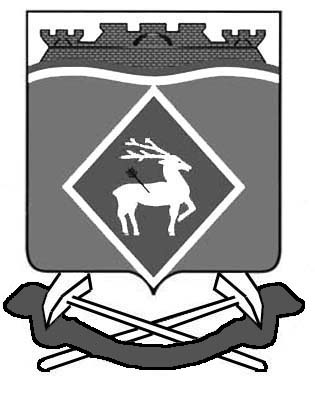 